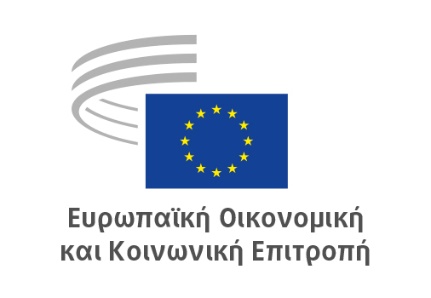 Βρυξέλλες, 14 Οκτωβρίου 2021Περιεχόμενα:ΟΙΚΟΝΟΜΙΚΗ ΚΑΙ ΝΟΜΙΣΜΑΤΙΚΗ ΕΝΩΣΗ, ΟΙΚΟΝΟΜΙΚΗ ΚΑΙ ΚΟΙΝΩΝΙΚΗ ΣΥΝΟΧΗΑξιολόγηση της εφαρμογής της ηλεκτρονικής συνοχής (e-Cohesion) στα προγράμματα που χρηματοδοτούνται από το ΕΤΠΑ και το Ταμείο Συνοχής για την περίοδο 2014-2020Κύρια σημείαΗ ΕΟΚΕ:Εκφράζει την πεποίθηση ότι, για την περίοδο προγραμματισμού 2021-2027, η ηλεκτρονική συνοχή αναμένεται να διαδραματίσει σημαντικό ρόλο στη στήριξη των μέτρων απλούστευσης που προτείνονται για την εφαρμογή και τη διαχείριση των κονδυλίων της πολιτικής συνοχής της ΕΕ, όπως προβλέπεται στην πρόταση της Επιτροπής για τον κανονισμό περί κοινών διατάξεων μετά το 2020.Διευκρινίζει ότι η συμβολή της βασίζεται σε διαβουλεύσεις με οργανώσεις της κοινωνίας των πολιτών που εκπροσωπούν εργοδότες, εργαζομένους και ενώσεις διαφόρων συμφερόντων, καθώς και με δημόσιες αρχές σε πέντε επιλεγμένες χώρες της ΕΕ (Ρουμανία, Πολωνία, Λετονία, Ελλάδα και Ιταλία). Καλύπτει τους τέσσερις κύριους τύπους χρηστών, προκειμένου να κατανοηθεί ο τρόπος με τον οποίο έχουν βιώσει και αντιληφθεί την εφαρμογή και τις επιδόσεις του συστήματος ηλεκτρονικής συνοχής που εφαρμόζεται στις αντίστοιχες χώρες;Υπογραμμίζει ότι η ενημερωτική έκθεση συνίσταται σε εκ των υστέρων ποιοτική ανάλυση της συνάφειας, της αποτελεσματικότητας και της συμμετοχής της κοινωνίας των πολιτών όσον αφορά τα συστήματα ηλεκτρονικής συνοχής που εφαρμόζονται επί του παρόντος στα εξεταζόμενα κράτη μέλη. Η έκθεση περιλαμβάνει επίσης προτάσεις για τον τρόπο βελτίωσης των υφιστάμενων συστημάτων ηλεκτρονικής συνοχής, καθώς και για την καλύτερη συμμετοχή της κοινωνίας των πολιτών στις μελλοντικές αναθεωρήσεις.Επισημαίνει ότι, όσον αφορά τη γενική αντίληψη της πολιτικής για την ηλεκτρονική συνοχή και παρά τα προβλήματα που επισημάνθηκαν σε ορισμένα κράτη μέλη, προκύπτει ότι τα συστήματα ηλεκτρονικής συνοχής θεωρούνται γενικά χρήσιμο βοήθημα. Επιπλέον, φαίνεται ότι με τον κανονισμό καθιερώνεται ένα πλαίσιο για την αποτελεσματικότερη εφαρμογή της πολιτικής συνοχής και ότι τα συστήματα σε όλες τις χώρες καταγράφουν συνεχή βελτίωση.Διαπιστώνει ότι και στις πέντε χώρες, οι χρήστες όλων των πλευρών των συστημάτων ΤΠ συμφωνούν ότι η πανδημία COVID-19 υπήρξε περαιτέρω επιβεβαίωση της ανάγκης για βελτιωμένα συστήματα ηλεκτρονικής συνοχής. Με τον τρόπο αυτό θα διασφαλιστεί η συνεχής επικοινωνία και ανταλλαγή πληροφοριών μεταξύ των δικαιούχων, των διαχειριστικών αρχών και των ενδιάμεσων φορέων, των αρχών πιστοποίησης και των ελεγκτικών αρχών. Ως εκ τούτου, τα υφιστάμενα συστήματα θα βελτιωθούν και θα είναι σε καλύτερη θέση να ανταποκριθούν στο κύμα ψηφιακού μετασχηματισμού.Επισημαίνει τις πολλαπλές ορθές πρακτικές που θα πρέπει να λαμβάνονται υπόψη σε μελλοντικούς κανονισμούς ή κατά τον σχεδιασμό παρόμοιων συστημάτων. Τέτοια παραδείγματα αποτελούν συγκεκριμένα τα συστήματα ανοικτών δεδομένων, η διαλειτουργικότητα, η διατομεακή προσέγγιση και η κατάρτιση και η παροχή βοήθειας στους δικαιούχους.Επισημαίνει ορισμένες διαφορές μεταξύ των κρατών μελών όσον αφορά το επίπεδο και τη συνέπεια της συμμετοχής της κοινωνίας των πολιτών και των κοινωνικών εταίρων στον σχεδιασμό και τη συνεχή βελτίωση των συστημάτων ηλεκτρονικής συνοχής.Ταξινομία της βιώσιμης χρηματοδότησης - κλιματική αλλαγήΚύρια σημείαΗ ΕΟΚΕ:Υπογραμμίζει τον καίριο δυνητικό ρόλο του κατ’ εξουσιοδότηση κανονισμού σχετικά με την ταξινομία της βιώσιμης χρηματοδότησης στη δημιουργία ενός σαφούς, συνεκτικού και περιεκτικού πλαισίου που θα αναδεικνύει τη φιλόδοξη ανάπτυξη μιας πιο πράσινης οικονομίας χωρίς αποτρεπτικά αποτελέσματα, με τεχνικά κριτήρια τα οποία καθορίζουν σαφώς τις πράσινες επενδύσεις που συμβάλλουν άμεσα στους κλιματικούς στόχους της Ευρώπης και με τα οποία μπορούν να ευθυγραμμιστούν οι πρακτικές των σχετικών επιχειρηματικών τομέων και του χρηματοπιστωτικού τομέα.Κρίνει ότι η χρήση αποτελεσματικών, ευκόλως εφαρμόσιμων, καινοτόμων και παραγωγικών εργαλείων είναι ουσιώδης για την επίτευξη ταχέων και εύληπτων αποτελεσμάτων και για να αποτραπεί η προβολή «ψευδοοικολογικής ταυτότητας».Επισημαίνει τη σημασία ενός σαφούς και ακριβούς ορισμού των τεχνικών κριτηρίων που ορίζονται στον κατ’ εξουσιοδότηση κανονισμό, τα οποία θα εκπληρώνουν τον φιλόδοξο στόχο μιας οικονομίας χαμηλών εκπομπών διοξειδίου του άνθρακα για την Ευρώπη και θα είναι εύλογα, ρεαλιστικά και αποδεκτά με σκοπό να δεσμευτούν οι συναρμόδιοι ότι θα τα πληρούν. Αυτό είναι απαραίτητο για την επιτυχία αυτού του ουσιαστικά προαιρετικού συστήματος.Φρονεί ότι οι οικονομικές δραστηριότητες και τα έργα που χαρακτηρίζονται ως βιώσιμα στον κατ’ εξουσιοδότηση κανονισμό πρέπει να είναι ελκυστικά για τους επενδυτές στην πραγματική οικονομία. Με την επιδίωξη πιο φιλόδοξων στόχων εγείρεται επίσης το ζήτημα της ευρύτερης αναγνώρισης των μεταβατικών λύσεων ως οικολογικής οδού προς την ομαλή μετάβαση.Λαμβάνει υπό σημείωση τις ανησυχίες των παραγόντων της πραγματικής οικονομίας όσον αφορά τις αρνητικές επιπτώσεις του κατ’ εξουσιοδότηση κανονισμού στις δυνατότητες και στο κόστος χρηματοδότησης.Επισημαίνει επίσης τον κίνδυνο υπερβολικά υψηλού κόστους —ιδίως για τις ΜΜΕ— κατά την εφαρμογή των κριτηρίων ταξινομίας σύμφωνα με τον κατ’ εξουσιοδότηση κανονισμό. Αυτός είναι ο λόγος για τον οποίο η ΕΟΚΕ τονίζει την ανάγκη καθιέρωσης μιας οικολογικής ασφάλισης για τις ΜΜΕ, προκειμένου να μειωθεί αυτός ο κίνδυνος κόστους.Σημειώνει ότι βάσει της ταξινομίας καθορίζονται περιβαλλοντικά πρότυπα που είναι συχνά πιο φιλόδοξα από εκείνα της τομεακής νομοθεσίας της ΕΕ.Συμφωνεί ότι απαιτείται υψηλό επίπεδο φιλοδοξίας, αλλά για πρακτικούς λόγους και προς αποφυγή σύγχυσης, συνιστά να εφαρμοστούν στην ταξινομία τα περιβαλλοντικά πρότυπα που καθορίζονται στην ενωσιακή νομοθεσία επιπέδου 1.Αμφιβάλλει κατά πόσον ο κατ’ εξουσιοδότηση κανονισμός, στην παρούσα μορφή του και παρά τον αξιέπαινο στόχο του, ανταποκρίνεται στον επιδιωκόμενο σκοπό.Η ΕΟΚΕ συνιστά ένθερμα στην Επιτροπή να υποβάλει προτάσεις για την ενίσχυση των προτύπων της περιβαλλοντικής νομοθεσίας της ΕΕ.Ο ρόλος της πολιτικής για τη συνοχή στην καταπολέμηση των ανισοτήτων – Συμπληρωματικότητα/επικαλύψεις με τον Μηχανισμό ανάκαμψης και ανθεκτικότηταςΚύρια σημείαΗ ΕΟΚΕ:Πιστεύει ότι το σχέδιο ανάκαμψης «NextGenerationEU» (ευρωπαϊκό μέσο ανάκαμψης) δεν βασίζεται μόνο στην αλληλεγγύη μεταξύ των κρατών μελών, αλλά συμβολίζει επίσης το γεγονός ότι τα κράτη μέλη έχουν ένα κοινό όραμα για το μέλλον. Το αποτέλεσμα της ενίσχυσης της εμπιστοσύνης του έχει ήδη συμβάλει στη μείωση της πιθανότητας μιας βαθιάς κρίσης σε ορισμένες χώρες, και ο θετικός του αντίκτυπος θα γίνει πλήρως αισθητός, όταν αρχίσουν οι πραγματικές δαπάνες. Ζητεί επίσης να καταβληθεί κάθε δυνατή προσπάθεια για την περαιτέρω βελτίωσή της και την αντιμετώπιση πιθανών ελλείψεων.Τάσσεται υπέρ μιας οικονομικής και κοινωνικής πολιτικής με γνώμονα την ευημερία, όπου δίνεται προτεραιότητα στην ευημερία των πολιτών, και κανείς δεν μένει στο περιθώριο. Στην παρούσα γνωμοδότηση, εστιάζουμε στους τρόπους με τους οποίους η πολιτική συνοχής και το NextGenerationEU, πρωτίστως μέσω του εμβληματικού του Μηχανισμού ανάκαμψης και ανθεκτικότητας, προτείνουν την εξάλειψη αυτών των ανισοτήτων. Στην πραγματικότητα, το NextGenerationEU θα συμβάλει στην ανοδική σύγκλιση μεταξύ των κρατών μελών και μπορεί επίσης να ενισχύσει τον δημοσιονομικό χώρο για μέτρα κοινωνικής πολιτικής. Εν τέλει, ωστόσο, η έκταση και ο τρόπος αντιμετώπισης των ανισοτήτων μεταξύ των χωρών και των ανισορροπιών μεταξύ των περιφερειών μέσω του NextGenerationEU αποτελεί τη μεγάλη πρόκληση για τα επόμενα χρόνια.Επικροτεί το γεγονός ότι οι κοινωνικοί στόχοι, και ιδίως ο στόχος της οικονομικής, κοινωνικής και εδαφικής συνοχής, ενσωματώνονται στους έξι πυλώνες του μηχανισμού ανάκαμψης και ανθεκτικότητας και ότι τα κριτήρια αξιολόγησης για τα εθνικά σχέδια ανάκαμψης και ανθεκτικότητας (ΕΣΑΑ) περιλαμβάνουν τον κοινωνικό τους αντίκτυπο. Δικαίως, τα κράτη μέλη πρέπει επίσης να εξηγήσουν πώς τα ΕΣΑΑ συμβάλλουν στην ισότητα των φύλων και στις ίσες ευκαιρίες για όλους.Ωστόσο, πιστεύει ότι η εστίαση στη δίκαιη κατανομή εντός των ΕΣΑΑ και του NextGenerationEU στο σύνολό της πρέπει να ενισχυθεί σε μεγάλο βαθμό και να γίνει πιο συγκεκριμένη;Κρίνει ότι η μεγάλη πρόκληση είναι η διασφάλιση συνεκτικότητας και συνεργειών μεταξύ της πολιτικής συνοχής και του NextGenerationEU, ιδίως του μηχανισμού ανάκαμψης και ανθεκτικότητας και του REACT-EU. Ενώ είναι σημαντικό να αποφευχθούν οι επικαλύψεις και η σύγχυση κατά την εφαρμογή των προγραμμάτων, είναι επίσης σημαντικό να διασφαλιστεί ότι τα προγράμματα δεν έρχονται σε αντίθεση ή δεν υπονομεύουν το ένα το άλλο. Επιπλέον, η προτεραιότητα που δίνεται πιθανώς στη χρηματοδότηση στο πλαίσιο του μηχανισμού ανάκαμψης και ανθεκτικότητας σε σχέση με την πολιτική συνοχής λόγω της πίεσης για ταχεία απορρόφηση μπορεί να μειώσει την προσοχή και την ικανότητα ενασχόλησης με τον προγραμματισμό και την υλοποίηση της χρηματοδότησης στο πλαίσιο της πολιτικής συνοχής για την περίοδο 2021-2027, επιφέροντας περαιτέρω καθυστερήσεις και εγείροντας θέματα απορρόφησης των πόρων συνοχής.Ανησυχεί ότι, λόγω της διαφορετικής νομικής βάσης της οι διατάξεις για τη μείωση των ανισοτήτων που κατοχυρώνονται στην πολιτική συνοχής δεν αντικατοπτρίζονται επαρκώς στους κανόνες που διέπουν τη χρήση του NextGenerationEU και του μηχανισμού ανάκαμψης και ανθεκτικότητας.ΑΠΑΣΧΟΛΗΣΗ, ΚΟΙΝΩΝΙΚΕΣ ΥΠΟΘΕΣΕΙΣ, ΔΙΚΑΙΩΜΑΤΑ ΤΟΥ ΠΟΛΙΤΗΚαταπολέμηση της εμπορίας ανθρώπωνΚύρια σημεία:Η ΕΟΚΕ:Υπογραμμίζει ότι η εμπορία ανθρώπων αποτελεί πρωτίστως σοβαρή παραβίαση των ανθρωπίνων δικαιωμάτων· παραβιάζει θεμελιώδη δικαιώματα, όπως η ελευθερία, η αξιοπρέπεια και η ισότητα, που κατοχυρώνονται σε πολυάριθμες πράξεις.Τα βαθύτερα αίτια της εμπορίας ανθρώπων έγκεινται στην ευάλωτη κατάσταση των θυμάτων, που προκαλείται από τη φτώχεια, τις ανισότητες μεταξύ των φύλων και τη βία κατά των γυναικών και των παιδιών, τις εμπόλεμες και τις μεταπολεμικές καταστάσεις, την έλλειψη κοινωνικής ένταξης, την έλλειψη ευκαιριών και απασχόλησης, την έλλειψη πρόσβασης στην εκπαίδευση και την παιδική εργασία.Επισημαίνει ότι οι διακινητές εκμεταλλεύονται αυτές τις ευάλωτες καταστάσεις για να αναπτύξουν ένα εγκληματικό, πολύπλοκο και εξαιρετικά κερδοφόρο επιχειρηματικό μοντέλο, το οποίο ακόμα και σήμερα είναι χαμηλού κινδύνου και υψηλής κερδοφορίας, και ότι η πανδημία επιδείνωσε την κατάσταση της οικονομικής και κοινωνικής τρωτότητας και δυσχέρανε την πρόσβαση στη δικαιοσύνη και την τιμωρία των εγκλημάτων. Παράλληλα, αναπτύχθηκε ένα νέο επιχειρηματικό μοντέλο για τη στρατολόγηση και την εκμετάλλευση των θυμάτων μέσω του διαδικτύου.Υποστηρίζει γενικά τη «στρατηγική της ΕΕ για την καταπολέμηση της εμπορίας ανθρώπων 2021-2025» που παρουσίασε η Ευρωπαϊκή Επιτροπή, με την επιφύλαξη των παρατηρήσεων, προτάσεων και συστάσεων που εκτίθενται στην παρούσα γνωμοδότηση.Συμφωνεί με την Επιτροπή ότι είναι αναγκαίο να βελτιωθεί με εναρμονισμένο τρόπο η ποιότητα των δεδομένων που συλλέγονται για το φαινόμενο αυτό στα κράτη μέλη. Η καταπολέμηση της εμπορίας ανθρώπων απαιτεί να υπάρχει ενδελεχής, εις βάθος και έγκαιρη γνώση του φαινομένου.Σημειώνει ότι τα μέτρα για την καταπολέμηση της εμπορίας ανθρώπων δεν υπήρξαν επαρκώς αποτελεσματικά και ότι η δράση αυτή πρέπει να ενταθεί, στο πλαίσιο μιας πιο ολοκληρωμένης στρατηγικής, με τη λήψη νέων μέτρων.Υπογραμμίζει και υποστηρίζει την πρόθεση θέσπισης ελάχιστων κανόνων σε επίπεδο ΕΕ που θα ποινικοποιούν τα δίκτυα που εμπλέκονται σε εμπορία και εκμετάλλευση ανθρώπων, καθώς και τη χρήση «υπηρεσιών που προέρχονται από την εκμετάλλευση θυμάτων εμπορίας ανθρώπων».Πιστεύει ότι η απερίγραπτη δυστυχία των θυμάτων πρέπει να οδηγήσει σε μια ανθρωπιστική προσέγγιση της κατάστασής τους σε όλα τα στάδια. Η κύρια οπτική της Στρατηγικής δεν μπορεί να περιορίζεται στον επαναπατρισμό ή στα κίνητρα για οικειοθελή επιστροφή στη χώρα καταγωγής, υποτιμώντας τις συνθήκες στις οποίες θα βρεθούν εκεί τα θύματα, οι οποίες θα τα καταστήσουν ακόμη περισσότερο ευάλωτα στους διακινητές· θα πρέπει να καλύπτει και την αναγνώριση του δικαιώματος ένταξης στην κοινωνία υποδοχής.Εκφράζει την ικανοποίησή της για τη θέση της Επιτροπής να υποστηρίξει τη μη επιβολή κυρώσεων στα θύματα για εγκλήματα που εξαναγκάστηκαν να διαπράξουν, καθώς και για την επανεξέταση, στο πνεύμα της προστασίας των θυμάτων, της οδηγίας του Συμβουλίου του 2004 όσον αφορά τις άδειες διαμονής των θυμάτων εμπορίας ανθρώπων.Διαπιστώνει ότι στη στρατηγική δεν γίνεται αναφορά στη σημαντική συμμετοχή των οργανώσεων της κοινωνίας των πολιτών και των κοινωνικών εταίρων, ιδίως των συνδικαλιστικών οργανώσεων. Ο ρόλος και οι δραστηριότητες που αυτές οι οργανώσεις έχουν αναλάβει πρέπει να καταγράφονται και να αξιοποιούνται δεόντως. Προτείνει να ενσωματωθεί η εν λόγω συμμετοχή στη Στρατηγική και να υποστηριχθούν επαρκώς οι οργανώσεις αυτές, μεταξύ άλλων και οικονομικά.Εξασφάλιση ελευθερίας και πολυφωνίας των μέσων μαζικής ενημέρωσης στην ΕυρώπηΚύρια σημείαΗ ΕΟΚΕ:Υπενθυμίζει ότι η ελευθερία των μέσων ενημέρωσης, συμπεριλαμβανομένης της προστασίας και της ασφάλειας των δημοσιογράφων, και η πολυφωνία των μέσων ενημέρωσης αποτελούν ακρογωνιαίους λίθους της φιλελεύθερης δημοκρατίας. Συνεπώς, διαπιστώνει με λύπη πως παρότι η Ευρώπη παραμένει γενικά μια ήπειρος με ελεύθερα και ποικιλόμορφα μέσα ενημέρωσης, οι εξελίξεις εντός της ΕΕ είναι ανησυχητικές.Φρονεί πως, όλα τα κράτη μέλη πρέπει επειγόντως να λάβουν μέτρα για τη διατήρηση της ελευθερίας των μέσων ενημέρωσης και της πολυφωνίας στα μέσα ενημέρωσης και θεωρεί υποχρέωση των θεσμικών οργάνων της ΕΕ να επιβάλουν τις ευρωπαϊκές αξίες και να εγγυηθούν τη λειτουργία της φιλελεύθερης δημοκρατίας και του κράτους δικαίου σε όλα τα κράτη μέλη της ΕΕ.Τάσσεται υπέρ του ευρέος φάσματος των εκθέσεων και των πρωτοβουλιών του Ευρωπαϊκού Κοινοβουλίου και της Επιτροπής, συμπεριλαμβανομένου του σχεδίου της Επιτροπής για έναν «ευρωπαϊκό νόμο για την ελευθερία των μέσων ενημέρωσης» για τον εξοπλισμό της Επιτροπής με αποτελεσματικά νομικά μέσα για την επιβολή της ελευθερίας των μέσων ενημέρωσης και της πολυφωνίας των μέσων ενημέρωσης στην κοινή αγορά.Συμφωνεί επίσης με τα μέτρα ενίσχυσης της ασφάλειας των δημοσιογράφων και υπογραμμίζει την ανάγκη νομικής απαγόρευσης των στρατηγικών αγωγών προς αποθάρρυνση της συμμετοχής του κοινού. Επίσης, καλεί την Επιτροπή να χρησιμοποιήσει το νέο γενικό καθεστώς αιρεσιμότητας για την προστασία του προϋπολογισμού της Ένωσης χωρίς καθυστέρηση για την αντιμετώπιση της οξείας απειλής για την ελευθερία των μέσων ενημέρωσης και της πολυφωνίας σε ορισμένα κράτη μέλη.Θεωρεί την αμερόληπτη δημόσια υποστήριξη προς τις εταιρείες μέσων ενημέρωσης ως επένδυση στην ποιοτική δημοσιογραφία, όπως ακριβώς οι ανεξάρτητες και αμερόληπτες δημόσιες ραδιοτηλεοπτικές εταιρείες συμβάλλουν ουσιαστικά στην πολυφωνία των μέσων μαζικής ενημέρωσης. Η ΕΟΚΕ προτείνει τη δημιουργία ενός πλήρως ανεξάρτητου ευρωπαϊκού δημόσιου ραδιοτηλεοπτικού φορέα.Υπογραμμίζει τη σημασία της περαιτέρω ανάπτυξης του γραμματισμού στα μέσα ενημέρωσης και υποστηρίζει την πρόταση για τη δημιουργία ενός ευρωπαϊκού οργανισμού για την ενίσχυση των δεξιοτήτων των πολιτών της ΕΕ στα μέσα ενημέρωσης μέσω εκπαιδευτικών προγραμμάτων.Βασικές συνιστώσες της βιώσιμης ποιοτικής εργασίας κατά την περίοδο της ανάκαμψης και μετά από αυτήνΚύρια σημείαΗ ΕΟΚΕ:Η ποιότητα της εργασίας αποτελεί ένα από τα θεμελιώδη στοιχεία της ποιότητας ζωής. Πρέπει να τηρείται η αρχή «ποιότητα στην εργασία ως προϋπόθεση της ποιότητας ζωής», καθότι αυτή αποτελεί προαπαιτούμενο της βιώσιμης κοινωνικής προόδου. Συνεπώς, η ΕΟΚΕ πιστεύει ακράδαντα ότι πρέπει να δοθεί ιδιαίτερη έμφαση στις πολιτικές της ΕΕ, με στόχο την πρόληψη των κινδύνων της ανισότητας, της φτώχειας, του κοινωνικού αποκλεισμού και του αθέμιτου ανταγωνισμού.Πιστεύει ακράδαντα ότι τα προβλήματα και οι προκλήσεις που παρατηρούνται στα της ποιοτικής εργασίας πρέπει να αντιμετωπιστούν βάσει των αρχών του Ευρωπαϊκού πυλώνα κοινωνικών δικαιωμάτων και των στόχων βιώσιμης ανάπτυξης της Ατζέντας του 2030. Πρέπει να συνεκτιμηθούν επίσης τα διεθνή πρότυπα αξιοπρεπούς εργασίας της ΔΟΕ, καθώς και ο Χάρτης Θεμελιωδών Δικαιωμάτων της Ευρωπαϊκής Ένωσης. Καλεί συνεπώς τα κράτη μέλη και τους κοινωνικούς εταίρους, στο πλαίσιο του κοινωνικού διαλόγου και των συλλογικών διαπραγματεύσεων, να βρουν και να δώσουν λύσεις στις αλλαγές που έχουν επισπευσθεί στην αγορά εργασίας εξαιτίας της πανδημίας, στα κατάλληλα επίπεδα και σύμφωνα με τις εθνικές ιδιαιτερότητες.Πιστεύει ότι η ΕΕ και τα κράτη μέλη πρέπει να υιοθετήσουν πιο φιλόδοξη προσέγγιση με μέλημα την υποστήριξη, τον συντονισμό και την εφαρμογή προσπαθειών με στόχο ενεργητικές πολιτικές για την αγορά εργασίας, και παράλληλα την προστασία των θεμελιωδών δικαιωμάτων των εργαζομένων και την εξασφάλιση ανταγωνιστικού επιχειρηματικού περιβάλλοντος για τις επιχειρήσεις στην παγκόσμια οικονομία. Ο Ευρωπαϊκός πυλώνας κοινωνικών δικαιωμάτων πρέπει να αποτελεί τη βάση της εφαρμογής των αρχών της κοινωνικής Ευρώπης, της κοινωνικής δικαιοσύνης και της βιώσιμης ανάκαμψης.Με βάση την εμπειρία της πανδημίας στα της εργασίας, η Ευρωπαϊκή Επιτροπή και τα κράτη μέλη, με την ενεργό συμμετοχή των κοινωνικών εταίρων και άλλων ενδιαφερόμενων μερών, θα μπορούσαν να παρακολουθούν τη λειτουργία ή να επανεξετάζουν, όπου κρίνεται αναγκαίο, και —εφόσον είναι σκόπιμο— να τροποποιούν τους υφιστάμενους κανονισμούς και να αναπτύσσουν κατάλληλες πολιτικές για να διασφαλίσουν την αξιοπρεπή και βιώσιμη ποιοτική εργασία. Η εν λόγω πρακτική θα μπορούσε να περιλαμβάνει την προστασία των εργαζομένων και τη σωστή οργάνωση της εργασίας που συμβάλλει σε υψηλότερη παραγωγικότητα και καινοτομία, ενώ παράλληλα προωθεί τα θετικά στοιχεία της ψηφιοποίησης, συμπεριλαμβανομένης της ανάγκης των εργαζομένων να επιμορφώνονται στα ψηφιακά για την προώθηση της απασχολησιμότητάς τους. Θα πρέπει να δοθεί έμφαση στη νομοθεσία και τις πολιτικές για την τεχνητή νοημοσύνη και ιδιαιτέρως να ληφθεί μέριμνα ώστε όλοι οι ενδιαφερόμενοι να έχουν την ευκαιρία να συμμετέχουν στην επιλογή νέων λύσεων, μέσω διαβουλεύσεων και διαπραγματεύσεων μεταξύ εργαζομένων και εργοδοτών.Καλεί την Ευρωπαϊκή Επιτροπή να εγκαθιδρύσει, ιδίως βάσει του ενισχυμένου Ευρωπαϊκού Εξαμήνου και άλλων υφιστάμενων μηχανισμών, νέους μηχανισμούς και/ή να συνεχίσει τον εντοπισμό των μεσοπρόθεσμων και μακροπρόθεσμων αναγκών της αγοράς εργασίας. Είναι επίσης σημαντικό να ενισχυθούν οι δημόσιες υπηρεσίες απασχόλησης και η συνεργασία τους με τον ιδιωτικό τομέα, με μέλημα να βοηθηθεί η αποτελεσματικότερη ένταξη των πιο ευάλωτων ομάδων στην αγορά εργασίας.Επαναλαμβάνει πως οι ενεργητικές πολιτικές για την αγορά εργασίας πρέπει να είναι αποτελεσματικές και στοχευμένες προκειμένου να φέρουν καρπούς στην απασχόληση και υπογραμμίζει την ανάγκη τα κράτη μέλη και οι κοινωνικοί εταίροι να συνεργαστούν προκειμένου να αναπτύξουν ελάχιστα πρότυπα ενεργητικών πολιτικών για την αγορά εργασίας που θα προωθούν την ποιοτική εργασία. Η ΕΟΚΕ τονίζει επίσης ότι συμφωνεί με τη σταδιακή προσέγγιση των κοινών ελάχιστων προτύπων στον τομέα της ασφάλισης ανεργίας με στόχο την εξασφάλιση ποιοτικής εργασίας στα κράτη μέλη.Καλεί την Ευρωπαϊκή Επιτροπή και τα κράτη μέλη να ενισχύσουν την ικανότητα των κοινωνικών εταίρων και της κοινωνίας των πολιτών. Στο πλαίσιο του κοινωνικού διαλόγου, είναι απαραίτητο να δημιουργηθεί κλίμα εμπιστοσύνης, να αναγνωριστεί η σημασία του διαλόγου και να συμμετάσχουν έγκαιρα οι κοινωνικοί εταίροι και άλλοι φορείς στη διαμόρφωση μέτρων και στην ίδια τη διαδικασία λήψης αποφάσεων, όπου απαιτείται και σύμφωνα με τις εκάστοτε αναπτυξιακές ανάγκες. Απαιτείται ισχυρότερο πλαίσιο ενημέρωσης και διαβούλευσης των εργαζομένων για να υλοποιηθεί ορθά η πράσινη και η ψηφιακή μετάβαση, με ταυτόχρονη εξασφάλιση της ποιότητας της εργασίας.Αναγνωρίζει πως ο Μηχανισμός ανάκαμψης και ανθεκτικότητας θα μπορούσε να συμβάλει θετικά στην ενίσχυση και την εξασφάλιση της ποιότητας της εργασίας και του ρόλου των κοινωνικών εταίρων στην υλοποίησή του. Προτείνει, επομένως, στην Ευρωπαϊκή Επιτροπή να πραγματοποιεί ετήσιες συναντήσεις με τους κοινωνικούς εταίρους και τις οργανώσεις της κοινωνίας των πολιτών, για να λαμβάνει γνώμες σχετικές με την εφαρμογή του μηχανισμού. Λόγω της ποικιλομορφίας των καταστάσεων που επικρατούν στα κράτη μέλη, θα ήταν λογικό να πραγματοποιούνται διαβουλεύσεις ξεχωριστά και να διατυπώνονται από κοινού κατευθυντήριες γραμμές και εισηγήσεις για τη συνέχιση της επιτυχούς εφαρμογής του μηχανισμού.Επισημαίνει ότι ο εν λόγω μηχανισμός δεν ρυθμίζει ρητά τις συνιστώσες της ποιοτικής εργασίας και, ως εκ τούτου, καλεί την Ευρωπαϊκή Επιτροπή να συμπληρώσει αυτό το τμήμα του μηχανισμού. Η ποιότητα της εργασίας είναι ο βασικός παράγοντας για την επίτευξη των στόχων που έχουν τεθεί από τον μηχανισμό ανάκαμψης και ανθεκτικότητας. Οι ευπαθείς ομάδες, όπως οι επισφαλείς και οι νέοι εργαζόμενοι, που επλήγησαν περισσότερο από την πανδημία, δεν πρέπει να λησμονούνται.Μέτρα έκτακτης ανάγκης για τη στήριξη της απασχόλησης και του εισοδήματος κατά τη διάρκεια της πανδημικής κρίσηςΚύρια σημείαΣτόχος της παρούσας γνωμοδότησης είναι να αναλυθεί ο αντίκτυπος των έκτακτων μέτρων για τον περιορισμό της ανεργίας, την ενίσχυση του εισοδήματος και των επιχειρήσεων, με έμφαση στο μέσο SURE.Η ΕΟΚΕ:Υποστηρίζει τη θέσπιση του μέσου SURE ως καινοτόμου χρηματοδοτικού μέσου ευρωπαϊκής αλληλεγγύης για τη διατήρηση των θέσεων εργασίας, την παροχή εισοδηματικής στήριξης στους εργαζομένους και τη στήριξη των επιχειρήσεων, καθώς και ως μέσου ολοκλήρωσης και κοινωνικοοικονομικής ανθεκτικότητας στην ΕΕ.Επικροτεί το μέτρο του SURE, το οποίο, μέσω της χρηματοδότησης προγραμμάτων για τη μείωση του ωραρίου εργασίας, των μορφών ενίσχυσης του εισοδήματος και των επιχειρήσεων, έχει προστατεύσει το ένα τέταρτο του συνολικού εργαζόμενου πληθυσμού, διατηρώντας τις θέσεις εργασίας και την παραγωγική ικανότητα των επιχειρήσεων, και παράλληλα έχει θετική επίδραση στην οικονομία και στην αγορά εργασίας. Ωστόσο, επισημαίνει ότι σε αυτά τα δεδομένα δεν αποτυπώνονται επαρκώς τα μεμονωμένα μέτρα που χρηματοδοτούνται από τις διάφορες χώρες, τα ποσά τους και τις κατηγορίες εργαζομένων που υπάγονται στην ενίσχυση.Προτείνει τη δημιουργία ενός παρατηρητηρίου λειτουργίας του SURE καθ’ όλη τη διάρκειά του, με τη συμμετοχή των κοινωνικών εταίρων και άλλων οργανώσεων της κοινωνίας των πολιτών. Το παρατηρητήριο θα είναι επιφορτισμένο με την παρακολούθηση και την αξιολόγηση των αποτελεσμάτων των χρηματοδοτούμενων μέτρων στις επιμέρους χώρες για τον προσδιορισμό μελλοντικά βιώσιμων υποδειγμάτων συστημάτων μειωμένου ωραρίου εργασίας και εισοδηματικής στήριξης σε παρεμφερείς καταστάσεις κρίσης.Συνιστά να συνδυαστεί η χρήση του SURE με ενεργές πολιτικές παρεμβάσεις της αγοράς εργασίας και προγράμματα επαγγελματικής κατάρτισης και επανειδίκευσης που αποσκοπούν στη δημιουργία σταθερής και ποιοτικής απασχόλησης με παράλληλη εξουδετέρωση των μορφών χαμηλόμισθης, κατακερματισμένης και επισφαλούς εργασίας που επηρεάζουν επίσης τα δημόσια συστήματα κοινωνικής πρόνοιας.Τονίζει την ανάγκη να καθοριστεί και να ολοκληρωθεί η ευρωπαϊκή κοινωνική διάσταση με πληρέστερο και πιο συνεκτικό τρόπο, διασφαλίζοντας παράλληλα την ανταγωνιστικότητα της Ευρώπης σε παγκόσμιο πλαίσιο και ενόψει επίσης των νέων προκλήσεων της πράσινης και της ψηφιακής μετάβασης, λαμβάνοντας υπόψη τα μέτρα που προσδιορίζονται στο Σχέδιο δράσης για τον ευρωπαϊκό πυλώνα κοινωνικών δικαιωμάτων, συμπεριλαμβανομένων των παρεμβάσεων και των επενδύσεων υπέρ της απασχόλησης, της κατάρτισης και των ενεργών πολιτικών στην αγορά εργασίας.Επικροτεί την ανακοίνωση της Ευρωπαϊκής Επιτροπής όσον αφορά την αναστολή της γενικής ρήτρας διαφυγής του Συμφώνου σταθερότητας και ανάπτυξης και προκρίνει τη μεταστροφή προς ένα αναθεωρημένο και εκ νέου ισορροπημένο πλαίσιο οικονομικής πολιτικής, με μέλημα την προώθηση παραγωγικών επενδύσεων. Θα είναι ουσιώδες να βοηθηθούν τα κράτη μέλη να θέσουν τα δημόσια οικονομικά τους σε βιώσιμο επίπεδο και να ενισχυθεί έτσι η εμπιστοσύνη στις επενδύσεις.πιστεύει ότι η κατανομή και η συμμετοχή των κοινωνικών εταίρων αποτελούν προστιθέμενη αξία των ευρωπαϊκών και εθνικών πολιτικών. Συνεπώς, η συμμετοχή τους και στις δράσεις που συγχρηματοδοτούνται από το SURE είναι ζωτικής σημασίας, με γνώμονα και τις συλλογικές διαπραγματεύσεις στους κλάδους συγκεκριμένα που έχουν πληγεί περισσότερο από την κρίση. Ωστόσο, είναι σημαντικό η συμμετοχή των κοινωνικών εταίρων να είναι ουσιαστική, βάσει νόμου και όχι τυπική.Αναγνωρίζει πλήρως τα θετικά αποτελέσματα του SURE, τα οποία επισημάνθηκαν στην έκθεση της Ευρωπαϊκής Επιτροπής του Μαρτίου του 2021, και επικροτεί την πρόταση περί σταθεροποίησής του προς όφελος των εργαζομένων και των επιχειρήσεων, ως μέσο ολοκλήρωσης και κοινωνικοοικονομικής ανθεκτικότητας της ΕΕ σε περιόδους κρίσης σαν τη σημερινή. Τούτο θα πρέπει να πραγματοποιηθεί κατόπιν της παρακολούθησης και της αξιολόγησής του από το παρατηρητήριο για τη λειτουργία του SURE, τη δημιουργία του οποίου προτείνει η ΕΟΚΕ.Επικροτεί τη σύσταση της Ευρωπαϊκής επιτροπής «EASE», η οποία υιοθετεί τη στρατηγική προσέγγιση της σταδιακής μετάβασης από τα μέτρα έκτακτης ανάγκης που αναπτύχθηκαν κατά τη διάρκεια της πανδημίας στα νέα μέτρα που απαιτούνται για τη διασφάλιση μιας ανάκαμψης με άφθονες θέσεις εργασίας, ιδίως ενεργές πολιτικές για την αγορά εργασίας, όπως προσωρινά κίνητρα πρόσληψης για ευάλωτες ομάδες, ευκαιρίες αναβάθμισης των δεξιοτήτων και επανειδίκευσης, καθώς και στήριξη των επιχειρήσεων, μεταξύ άλλων και για την κοινωνική οικονομία.Κατευθυντήριες γραμμές για τις πολιτικές απασχόλησης των κρατών μελώνΚύρια σημεία:Η ΕΟΚΕ επικροτεί την πρόταση απόφασης του Συμβουλίου σχετικά με τις κατευθυντήριες γραμμές για τις πολιτικές απασχόλησης των κρατών μελών. Τα παρεχόμενα στοιχεία φαίνονται να αποτελούν χρήσιμο σημείο αναφοράς για την καθοδήγηση τόσο των πολιτικών απασχόλησης, που μπορούν να υποστηρίξουν την επιθυμητή σταδιακή έξοδο από την πανδημία, όσο και των διάφορων μορφών οικονομικής ενίσχυσης προς ένα ευνοϊκό αποτέλεσμα όσον αφορά την απασχόληση.Στις κατευθυντήριες γραμμές για την απασχόληση θα πρέπει να συνεκτιμηθούν ο αντίκτυπος της πανδημίας COVID-19 στην αγορά εργασίας, το σχέδιο δράσης για τον Ευρωπαϊκό πυλώνα κοινωνικών δικαιωμάτων και τα πορίσματα της Κοινωνικής συνόδου κορυφής του Πόρτο, στα οποία τίθενται φιλόδοξοι κοινωνικοί στόχοι για την απασχόληση, την καταπολέμηση της φτώχειας και την απόκτηση δεξιοτήτων.Οι ενωσιακές πολιτικές πρέπει να συνάδουν με τους στόχους των κατευθυντήριων γραμμών για την απασχόληση, ενισχύοντας την αγορά εργασίας, την παραγωγικότητα και την ανταγωνιστικότητα των επιχειρήσεων, καθώς και για την κοινωνική οικονομία της αγοράς της ΕΕ και τονώνοντας τις διαρθρωτικές παρεμβάσεις ενόψει της μετάβασης από τα προσωρινά μέτρα προστασίας της εργασίας στη δημιουργία ποιοτικών θέσεων εργασίας.Όσον αφορά την κατευθυντήρια γραμμή 5 «Τόνωση της ζήτησης εργασίας», η ΕΟΚΕ θεωρεί αναγκαίο η διαδικασία ανάκαμψης της ζήτησης να συνοδεύεται από δράσεις που αποσκοπούν στη βελτίωση της ζήτησης αυτής καθαυτής που διευκολύνουν την πρόσβαση στην αγορά εργασίας με την προαγωγή της οικονομικής και κοινωνικής βιωσιμότητας των επιχειρήσεων, του επαγγελματισμού των εργαζομένων και την αναβάθμιση των συνθηκών εργασίας.Όσον αφορά την κατευθυντήρια γραμμή 6, με την οποία επιδιώκεται η ενίσχυση της προσφοράς εργασίας και η βελτίωση της πρόσβασης στην απασχόληση, σε δεξιότητες και σε ικανότητες, η ΕΟΚΕ επισημαίνει τη σημασία της ικανότητας σχεδιασμού του αποτελεσματικού συντονισμού στα επιμέρους κράτη μέλη των επενδυτικών μέτρων για την κατάρτιση και την αγορά εργασίας που προβλέπονται στο πλαίσιο των εθνικών σχεδίων ανάκαμψης και ανθεκτικότητας και των διαρθρωτικών ταμείων.Όσον αφορά την κατευθυντήρια γραμμή 7 «Βελτίωση της λειτουργίας των αγορών εργασίας και της αποτελεσματικότητας του κοινωνικού διαλόγου», η ΕΟΚΕ προκρίνει τη δημιουργία μιας ενωσιακής ψηφιακής πλατφόρμας για την αντιστοίχιση προσφοράς και ζήτησης εργασίας.Παράλληλα με την ενίσχυση των πολιτικών για τη μισθωτή εργασία, η ΕΟΚΕ θεωρεί σημαντικό να ενισχυθεί η ικανότητα των κρατών μελών να προάγουν μέτρα με μέλημα την υποστήριξη της αυτοαπασχόλησης, των αυτοαπασχολούμενων και της επαγγελματικής δραστηριότητας, ιδίως των νέων.Η κατευθυντήρια γραμμή 8 αποσκοπεί στην «προαγωγή των ίσων ευκαιριών για όλους, [στην] προώθηση της κοινωνικής συμπερίληψης και [στην] καταπολέμηση της φτώχειας». Η ΕΟΚΕ συμφωνεί με αυτή την προσέγγιση διότι κρίνεται απαραίτητη η χάραξη μιας στρατηγικής για την εργασιακή πολιτική που θα διασφαλίζει συνθήκες ισότιμης πρόσβασης τόσο στην αγορά εργασίας όσο και στο πλαίσιο των εργασιακών σχέσεων. Η σχέση μεταξύ ευημερίας, αγοράς εργασίας, λειτουργίας της οικονομίας και καταπολέμησης των ανισοτήτων και της φτώχειας αποτελεί θεμελιώδη προσανατολισμό και κατευθυντήρια γραμμή για πολιτικές απασχόλησης που μπορούν να συνδυάσουν την οικονομική μεγέθυνση με την κοινωνική ανάπτυξη.Στρατηγική για την οικειοθελή επιστροφή και την επανένταξηΚύρια σημείαΗ παρούσα γνωμοδότηση παρέχει τις απόψεις της ΕΟΚΕ σχετικά με τη στρατηγική της ΕΕ για την οικειοθελή επιστροφή και την επανένταξη, βασικό στόχο στο πλαίσιο του νέου συμφώνου για τη μετανάστευση και το άσυλο.Η ΕΟΚΕ:Επικροτεί τη στρατηγική ως μέσο διαχείρισης με στόχο τη βελτίωση του συντονισμού και των κοινών στόχων των κρατών μελών όσον αφορά τη διαχείριση της μετανάστευσης.Συμφωνεί με το σκεπτικό της Επιτροπής ως προς την επίτευξη προόδου όσον αφορά την αναθεώρηση και την εναρμόνιση των μέσων, τη συλλογή δεδομένων και τους υποστηρικτικούς προς τους ενδιαφερόμενους μηχανισμούς, προκειμένου να ξεπεραστεί ο κατακερματισμός των προσεγγίσεων ως προς τη μείωση του κόστους της επιστροφής και ως προς τη βελτίωση των χρηματοδοτικών κονδυλίων των προγραμμάτων αυτών, μεταξύ άλλων προκλήσεων.Εκφράζει τη λύπη της διότι τα μέτρα για τη βελτίωση των νόμιμων οδών εισόδου, αυτά δηλαδή που αφορούν την πλειονότητα του αλλοδαπού πληθυσμού που διαμένει στην ΕΕ, αναπτύσσονται αργότερα και σε πιο περιορισμένο βαθμό από ό,τι οι προτάσεις που αποσκοπούν στην επίλυση ζητημάτων που συνδέονται με την αντικανονική μετανάστευση. Μια ολοκληρωμένη προσέγγιση της κινητικότητας έχει καίρια σημασία προκειμένου να προσφερθούν εναλλακτικές λύσεις που θα υπερβαίνουν τον έλεγχο των συνόρων και την επιστροφή.Τονίζει ότι οι περισσότερες επιστροφές δεν λειτουργούν σωστά λόγω της μη συμμετοχής των χωρών καταγωγής, καθώς και λόγω της απρόθυμης συμμετοχής των ατόμων σε αντικανονική κατάσταση. Στο πλαίσιο αυτό, η ΕΟΚΕ αμφισβητεί την αποτελεσματικότητα ορισμένων από τις προτάσεις που διατυπώνονται, όπως η χορηγία επιστροφής.Εκφράζει την ανησυχία της για τον μελλοντικό ρόλο του Frontex, ιδίως ενόψει της δημοσίευσης της έκθεσης του Ευρωπαϊκού Κοινοβουλίου όσον αφορά την παραβίαση δικαιωμάτων από τον εν λόγω ευρωπαϊκό οργανισμό και ζητεί να θεσπιστούν ευέλικτοι και αποτελεσματικοί μηχανισμοί λογοδοσίας της δραστηριότητας του Frontex, καθώς και της διασφάλισης ότι αυτή γίνεται με σεβασμό των ανθρωπίνων δικαιωμάτων.Υποστηρίζει τον καλύτερο συντονισμό μεταξύ όλων των ενδιαφερόμενων μερών, καθώς και τις σχεδιαζόμενες βελτιώσεις για την ενίσχυση της αλληλεγγύης μεταξύ των κρατών μελών και της συνεργασίας με τρίτες χώρες. Υποστηρίζει επίσης τις προσπάθειες για τη βελτίωση της παροχής συμβουλών και της καθοδήγησης όσον αφορά την επιστροφή, καθώς και της συμμετοχής της κοινωνίας των πολιτών στις δράσεις επιστροφής, και ιδίως της βιώσιμης επανένταξης. Ομοίως, εκφράζει την ικανοποίησή της για τις προσπάθειες βελτίωσης της διαθεσιμότητας πόρων και της συλλογής δεδομένων, καθώς και για την ανταλλαγή ορθών πρακτικών σε αυτούς τους τομείς.Εκφράζει την ανησυχία της για τον προαναφερθέντα στόχο της αύξησης των γρήγορων οικειοθελών επιστροφών από τα εξωτερικά σύνορα, λόγω της έλλειψης εγγυήσεων που μπορεί να σημαίνουν. Οι οικειοθελείς επιστροφές μπορεί να γίνουν ευφημισμός για τις απελάσεις ή την καταβολή οικονομικών αποζημιώσεων στις χώρες προορισμού που υποδέχονται αυτούς τους επιστρέφοντες, χωρίς να λαμβάνονται επαρκώς υπόψη ούτε οι επιθυμίες τους ούτε, και αυτό είναι ακόμη πιο ανησυχητικό, τα δικαιώματά τους. Η ΕΟΚΕ προειδοποιεί, επίσης, για την ασυνέπεια που υφίσταται όταν παρέχονται κίνητρα μέσω προγραμμάτων στα οποία συμμετέχουν άτομα σε αντικανονική κατάσταση, καθώς αυτό μπορεί να αποθαρρύνει κάθε προσπάθεια των χωρών προέλευσης να μειώσουν αυτές τις ροές.Εξακολουθεί να θεωρεί στρατηγική αδυναμία της πολιτικής της ΕΕ για τη μετανάστευση και το άσυλο το γεγονός ότι αυτή επικεντρώνεται σχεδόν αποκλειστικά στην καταπολέμηση των παρατυπιών, είτε στα σύνορα είτε μέσω των οικειοθελών και αναγκαστικών επιστροφών. Για τον σκοπό αυτό, καλεί εκ νέου την Επιτροπή να αναθεωρήσει το πλαίσιο αναφοράς της και να εργαστεί αποτελεσματικά με στόχο την ολοκληρωμένη εξέταση της πολιτικής για τη μετανάστευση και το άσυλο, ώστε να προωθηθεί η ομαλή, τακτική και ασφαλής κινητικότητα.Η αντιμετώπιση του οργανωμένου εγκλήματοςΚύρια σημείαΗ ΕΟΚΕ:Επικροτεί την πρόταση της Ευρωπαϊκής Επιτροπής σχετικά με τη στρατηγική της ΕΕ για την αντιμετώπιση του οργανωμένου εγκλήματος 2021-2025, η οποία καθορίζει τις προτεραιότητες, τα μέτρα και τους στόχους που πρέπει να επιτευχθούν κατά την επόμενη πενταετία. Αυτό αποκτά ακόμη μεγαλύτερη σημασία, καθότι πρόκειται για την πρώτη στρατηγική που αφορά το οργανωμένο έγκλημα, από την έναρξη ισχύος της Συνθήκης της Λισαβόνας, και η οποία καθορίζει συγκεκριμένες μεσοπρόθεσμες και μακροπρόθεσμες υποχρεώσεις που πρέπει να τηρούνται με πλήρη σεβασμό των θεμελιωδών δικαιωμάτων.Πιστεύει ότι η ΕΕ και τα κράτη μέλη θα πρέπει να είναι σε θέση να προβλέπουν τις δραστηριότητες των εγκληματικών οργανώσεων για να βρίσκονται πάντα ένα βήμα μπροστά τους, εστιάζοντας στην παρακολούθηση, τη διείσδυση σε περιβάλλοντα σε κίνδυνο, τη συλλογή και την ανάλυση δεδομένων, καθώς και στη λήψη προληπτικών μέτρων. Εν προκειμένω, θα πρέπει να δοθεί έμφαση στην ανάπτυξη σύγχρονων και εμπεριστατωμένων μορφών διεθνούς συνεργασίας, στην ενίσχυση της λειτουργικής ικανότητας των χρησιμοποιούμενων συστημάτων και βάσεων δεδομένων, στη συνεργασία με διεθνείς οργανώσεις της κοινωνίας των πολιτών, καθώς και στην επένδυση σε νέα τεχνολογικά μέσα.Τονίζει ότι τάσσεται υπέρ της πρόσθετης χρηματοδότησης της προσπάθειας των κρατών μελών να βρουν προηγμένες λύσεις στον κυβερνοχώρο για την απόκτηση ηλεκτρονικών πληροφοριών, τη διασφάλιση των ηλεκτρονικών αποδεικτικών στοιχείων και τη διάθεση ειδικού τεχνικού εξοπλισμού και λογισμικού προς ενεργό χρήση σε διασυνοριακές επιχειρήσεις και έρευνες.Αναγνωρίζει ότι η ενίσχυση των μέτρων ανάκτησης περιουσιακών στοιχείων και καταπολέμησης της νομιμοποίησης εσόδων από παράνομες δραστηριότητες και η προώθηση των χρηματοοικονομικών ερευνών με σκοπό την εξάλειψη των κερδών που προκύπτουν από το οργανωμένο έγκλημα και την πρόληψη της διείσδυσής του στη νόμιμη οικονομία και στην κοινωνία είναι ζωτικής σημασίας για την καταπολέμηση του οργανωμένου εγκλήματος.Ενθαρρύνει τα κράτη μέλη να διεξαγάγουν δημόσιες εκστρατείες για το οργανωμένο έγκλημα, ώστε οι πολίτες να λαμβάνουν τις απαραίτητες πληροφορίες σχετικά με τον τρόπο λειτουργίας των ομάδων οργανωμένου εγκλήματος και τον τρόπο αποφυγής τους. Επίσης, επισημαίνει ότι η προσαρμογή των αρχών επιβολής του νόμου και της δικαιοσύνης στην ψηφιακή εποχή —συμπεριλαμβανομένης της διασφάλισης της πρόσβασης σε ψηφιακές ενδείξεις και ψηφιακά αποδεικτικά στοιχεία— αποτελεί μία από τις σημαντικότερες πτυχές της καταπολέμησης του οργανωμένου εγκλήματος.Επισημαίνει ότι, για την αποτελεσματική πρόληψη και καταπολέμηση των ομάδων οργανωμένου εγκλήματος και με μέλημα την ασφάλεια και την προστασία των πολιτών της ΕΕ ως ύψιστη προτεραιότητα, οι αρχές επιβολής του νόμου πρέπει να έχουν πρόσβαση στις απαραίτητες πληροφορίες με πλήρη σεβασμό των θεμελιωδών δικαιωμάτων των πολιτών.Επικροτεί και υποστηρίζει την πρωτοβουλία για την ανάπτυξη της συνεργασίας με τρίτες χώρες.ΜΕΤΑΦΟΡΕΣ, ΕΝΕΡΓΕΙΑ, ΥΠΟΔΟΜΕΣ, ΚΟΙΝΩΝΙΑ ΤΩΝ ΠΛΗΡΟΦΟΡΙΩΝΔιασυνοριακές υποδομές μέσω της σταθερής σύνδεσης της Μάγχης – Παράταση της περιόδου ισχύοςΕπειδή θεωρεί ότι η πρόταση είναι ικανοποιητική, η ΕΟΚΕ αποφάσισε να εκδώσει θετική γνωμοδότηση για το προτεινόμενο κείμενο.Έγκριση του προϋπολογισμού της Κοινότητας Μεταφορών για το 2022Επειδή θεωρεί ότι η πρόταση είναι ικανοποιητική, η ΕΟΚΕ αποφάσισε να εκδώσει θετική γνωμοδότηση για το προτεινόμενο κείμενο.ΕΝΙΑΙΑ ΑΓΟΡΑ, ΠΑΡΑΓΩΓΗ ΚΑΙ ΚΑΤΑΝΑΛΩΣΗΒελτίωση της νομοθεσίαςΚύρια σημείαΗ ΕΟΚΕ:Επικροτεί το γεγονός ότι η βελτίωση της νομοθεσίας εξακολουθεί να αποτελεί προτεραιότητα για τη νέα Επιτροπή.Καλεί την Επιτροπή και τους Ευρωπαίους νομοθέτες να εμβαθύνουν και να προωθήσουν με συνέπεια το σύστημα για τη βελτίωση της νομοθεσίας της ΕΕ σε όλες τις πτυχές του, και να χρησιμοποιήσουν συστηματικά τα εργαλεία και τις κατευθυντήριες γραμμές για τη βελτίωση της νομοθεσίας στο πλαίσιο του έργου τους;Υπογραμμίζει ότι η βελτίωση της νομοθεσίας αποτελεί βασικό στοιχείο της χρηστής διακυβέρνησης και της καλής νομοθέτησης. Μπορεί να συμβάλει στη διασφάλιση διαφανών, υπεύθυνων και συμμετοχικών διεργασιών χάραξης πολιτικής, έτσι ώστε να επιτυγχάνεται η θέσπιση τεκμηριωμένων, ανεξάρτητα ελεγμένων, απλών, σαφών, συνεκτικών, αποτελεσματικών, βιώσιμων, κατάλληλων για τον επιδιωκόμενο σκοπό, αναλογικών, μελλοντοστρεφών και εύκολα εφαρμόσιμων.Υπογραμμίζει ότι τα μέσα βελτίωσης της νομοθεσίας πρέπει να παραμένουν ουδέτερα από πολιτική άποψη και να διαχωρίζονται με σαφήνεια από τη λήψη πολιτικών αποφάσεων. Οι οικονομικές, περιβαλλοντικές και κοινωνικές πτυχές της ενωσιακής νομοθεσίας θα πρέπει πάντα να εξετάζονται σε ισότιμη βάση ενώ θα πρέπει να λαμβάνεται υπόψη τόσο η ποσοτική όσο και η ποιοτική ανάλυση για την αξιολόγηση του αντικτύπου τους.Υπογραμμίζει ότι η βελτίωση της νομοθεσίας μπορεί να συμβάλει στη δημιουργία βέλτιστων δυνατών ρυθμιστικών πλαισίων για τους πολίτες, τους εργαζόμενους, τις επιχειρήσεις και τις δημόσιες διοικήσεις.Επίσης, τονίζει ότι η βελτίωση της νομοθεσίας θα πρέπει να συμβάλει στην ολοκλήρωση της ενιαίας αγοράς σε όλους τους τομείς, να βελτιώνει τη λειτουργία της και να ενισχύει την ανθεκτικότητα και την ανταγωνιστικότητά της, να διευκολύνει την έρευνα και την καινοτομία, να τονώνει τη βιώσιμη ανάπτυξη και τη δημιουργία θέσεων εργασίας υψηλής ποιότητας, να στηρίζει την πράσινη και την ψηφιακή μετάβαση, και να ενισχύει την κοινωνική της διάσταση και την κοινωνική οικονομία της αγοράς.Ενθαρρύνει την Επιτροπή να συνεχίσει να προωθεί τις αρχές και τα εργαλεία βελτίωσης της νομοθεσίας σε όλες τις υπηρεσίες της, μεταξύ άλλων μέσω τακτικής επιμόρφωσης του προσωπικού σε όλα τα επίπεδα για τη διασφάλιση της ενημέρωσης και της συμμόρφωσης με τις εν λόγω αρχές και τα εργαλεία.Μη χρηματοοικονομικές πληροφορίεςΚύρια σημείαΗ ΕΟΚΕ:Επικροτεί την Πρόταση οδηγίας για την υποβολή εκθέσεων βιωσιμότητας από τις εταιρείες και θεωρεί ότι η υποβολή εκθέσεων υψηλής ποιότητας για τη βιωσιμότητα θα αποτελέσει βασικό στοιχείο της υλοποίησης της Ευρωπαϊκής Πράσινης Συμφωνίας.Επικροτεί την έμφαση της Επιτροπής στην παροχή κινήτρων για τη δημοσιοποίηση υψηλής ποιότητας δεδομένων βιωσιμότητας από τις εταιρείες και από τα χρηματοπιστωτικά ιδρύματα.Ενθαρρύνει τους συννομοθέτες να αξιολογήσουν το λειτουργικό και διοικητικό κόστος που συνεπάγεται η σταδιακή και εθελοντική ένταξη των ΜΜΕ στο πεδίο εφαρμογής της οδηγίας και να εξετάσουν πιθανά πρόσθετα μέτρα στήριξης που θα συμβάλουν στην αντιστάθμιση τυχόν διοικητικών και λειτουργικών επιβαρύνσεων για αυτό το κρίσιμο τμήμα της.Υποστηρίζει την εντολή που δόθηκε στην EFRAG να προετοιμάσει τις τεχνικές συμβουλές για την ανάπτυξη ενός ευρωπαϊκού προτύπου υποβολής μη χρηματοοικονομικών.Ενθαρρύνει επίσης την Επιτροπή και την EFRAG να εξετάσουν τον τρόπο με τον οποίο οι ειδικές ανά χώρα απαιτήσεις υποβολής εκθέσεων σχετικών με τους κινδύνους και τις επιπτώσεις της βιωσιμότητας, για όλες τις οντότητες που εμπίπτουν στο πεδίο εφαρμογής, μπορούν να ενθαρρύνουν την υποβολή πιο λεπτομερών και ουσιωδών γνωστοποιήσεων.Ενθαρρύνει την Επιτροπή να εξετάσει το ενδεχόμενο ενίσχυσης της εξοικείωσης με τα χρηματοοικονομικά και τα της βιωσιμότητας.Συντονισμένο σχέδιο για την τεχνητή νοημοσύνηΚύρια σημείαΗ ΕΟΚΕ:Επιδοκιμάζει το αναθεωρημένο αυτό συντονισμένο σχέδιο και ζητεί την εσπευσμένη εφαρμογή της μέσω της δραστηριοποίησης όλων των συναρμοδίων.Είναι πεπεισμένη ότι το σχέδιο πρέπει να δώσει νέα ώθηση στην εκπαίδευση, εμπερικλείοντας τα ηθικά και περιβαλλοντικά ζητήματα, τη διά βίου μάθηση και ανάπτυξη δεξιοτήτων.Συνιστά στην Επιτροπή, εντός του πλαισίου πολιτικής που προτίθεται να θεσπίσει, να ενθαρρύνει σθεναρά τα κράτη μέλη να ενισχύσουν τον κοινωνικό διάλογο και τον διάλογο μεταξύ των πολιτών ως προς τα θέματα και τα μέσα τεχνητής νοημοσύνης.Παρατηρεί ότι το νέο συντονισμένο σχέδιο πρέπει να αποτελεί μέρος αυτής της υποχρεωτικής διαφάνειας και δυνατότητας επεξήγησης, άρρηκτα συνδεδεμένο με το δικαίωμα κάθε πολίτη να προσβάλλει αποφάσεις που λαμβάνονται αποκλειστικά μέσω ενός αλγορίθμου.Ανησυχεί για τον κίνδυνο κατακερματισμού που ενέχουν οι ποικίλες εθνικές στρατηγικές και εντείνουν τη συνεργασία τους και την ανταλλαγή γνώσεων, ειδημοσύνης και βέλτιστων πρακτικών.Συνιστά να ενισχυθούν οι πρωτοβουλίες που έχουν αναληφθεί για την υποστήριξη της πρόσβασης των πολύ μικρών, των μικρών και των μεσαίων επιχειρήσεων στην τεχνητή νοημοσύνη και να αξιολογηθούν ως προς τα πρακτικά τους αποτελέσματα έναντι αυτών, με σκοπό τη βελτίωσή τους.Συνιστά την εγκαθίδρυση μόνιμου μηχανισμού εποπτείας της προόδου που σημειώνεται μέσω των δεικτών επιδόσεων που θα παράγουν όλοι οι συναρμόδιοι.Τεχνητή Νοημοσύνη / ΚανονισμόςΚύρια σημείαΗ ΕΟΚΕ:Εκφράζει ιδιαίτερη ικανοποίηση για το γεγονός ότι η πρόταση κανονισμού για την τεχνητή νοημοσύνη θέτει στο επίκεντρο την υγεία, την ασφάλεια και τα θεμελιώδη δικαιώματα αλλά και ότι έχει παγκόσμια εμβέλεια.Συνιστά να αποσαφηνιστούν οι απαγορεύσεις σχετικά με τις «τεχνικές που απευθύνονται στο υποσυνείδητο» και την «εκμετάλλευση των τρωτών σημείων» έτσι ώστε να αντικατοπτριστεί η απαγόρευση της επιβλαβούς χειραγώγησης.Επικροτεί την απαγόρευση της «κοινωνικής βαθμολόγησης» και εισηγείται η εν λόγω απαγόρευση να ισχύει και για τους ιδιωτικούς οργανισμούς και τις ημιδημόσιες αρχές.Ζητεί την απαγόρευση της χρήσης της τεχνητής νοημοσύνης για την αυτοματοποιημένη βιομετρική αναγνώριση σε δημόσια και ιδιωτικά προσβάσιμους χώρους, με εξαίρεση πολύ συγκεκριμένες περιπτώσεις.Εκφράζει την ικανοποίησή της για την ευθυγράμμιση των απαιτήσεων για την τεχνητή νοημοσύνη υψηλού κινδύνου με στοιχεία των κατευθυντήριων γραμμών δεοντολογίας για αξιόπιστη τεχνητή νοημοσύνη και συνιστά να συμπεριληφθούν όλες οι απαιτήσεις από τις εν λόγω κατευθυντήριες γραμμές.Συνιστά αφενός μεν να καταστούν υποχρεωτικές οι αξιολογήσεις συμμόρφωσης τρίτων για κάθε μορφή τεχνητής νοημοσύνης υψηλού κινδύνου, αφετέρου δε να συμπεριληφθεί ένας μηχανισμός καταγγελιών και προσφυγής για τους οργανισμούς και τους πολίτες που έχουν υποστεί ζημία από οποιοδήποτε σύστημα τεχνητής νοημοσύνης.ΜηχανήματαΚύρια σημείαΗ ΕΟΚΕ:Επικροτεί το γεγονός ότι οι χειριστές μηχανολογικών προϊόντων, οι εργαζόμενοι, παραμένουν στο επίκεντρο της πρότασης κανονισμού, καθώς η ασφάλεια και η προστασία της υγείας τους παραμένει βασικό μέλημα.Υπογραμμίζει ότι οι μεταβατικές διατάξεις που οδηγούν στον νέο κανονισμό για τα μηχανήματα πρέπει να οριστικοποιηθούν προκειμένου να δημιουργηθεί ασφάλεια δικαίου για όλα τα ενδιαφερόμενα μέρη.Τονίζει ότι, καθώς τα μηχανήματα γίνονται όλο και πιο σύνθετα, απαιτείται ειδική εκπαίδευση των χρηστών, έτσι ώστε οι εργαζόμενοι να μην εκτίθενται σε περιττούς κινδύνους. Παραλλήλως, απαιτούνται δομές που θα δίνουν τη δυνατότητα απόδοσης καταφανών ευθυνών σε περίπτωση ατυχήματος. Οι εκπρόσωποι των εργαζομένων πρέπει να συμμετέχουν στις διαδικασίες αγοράς και εγκατάστασης νέων μηχανημάτων.ΓΕΩΡΓΙΑ, ΑΓΡΟΤΙΚΗ ΑΝΑΠΤΥΞΗ, ΠΕΡΙΒΑΛΛΟΝΣτρατηγικές κατευθυντήριες γραμμές για τη βιώσιμη ανάπτυξη της υδατοκαλλιέργειας στην ΕΕΚύρια σημεία:Η ΕΟΚΕ υποστηρίζει όλες τις προσπάθειες και τις πρωτοβουλίες που δρομολόγησε η Ευρωπαϊκή Επιτροπή για να βοηθήσει τον τομέα να αναπτυχθεί και να καταστεί περισσότερο βιώσιμος. Παρ’ όλα αυτά, ο τομέας της υδατοκαλλιέργειας της ΕΕ δεν αξιοποιεί το πραγματικό δυναμικό ανάπτυξής του. Η ΕΟΚΕ εκφράζει ανησυχίες για το γεγονός ότι το 65 % των προϊόντων υδατοκαλλιέργειας που καταναλώνονται στην Ευρώπη προέρχονται από εισαγωγές.Οι επιλογές των καταναλωτών έχουν εξελιχθεί και προσανατολίζονται προς έναν διατροφικό τρόπο ζωής υψηλότερης θρεπτικής αξίας, με τα ψάρια και τα προϊόντα υδατοκαλλιέργειας να συγκαταλέγονται μεταξύ των πλέον περιζήτητων προϊόντων. Αυτό αποτελεί ευκαιρία για σημαντική ανάπτυξη στον τομέα, αλλά και ευθύνη για τη μελλοντική επισιτιστική ασφάλεια της ΕΕ. Η εξασφάλιση ασφαλών, υγιεινών και βιώσιμων τροφίμων στην ΕΕ θα πρέπει να αποτελεί μία από τις κορυφαίες προτεραιότητες.Απαιτείται συντονισμένη προσπάθεια από την Ευρωπαϊκή Επιτροπή και τα κράτη μέλη για την ενίσχυση της ικανότητας παραγωγής και της κερδοφορίας του κλάδου της υδατοκαλλιέργειας. Η άμεση απλούστευση των διοικητικών διαδικασιών πρέπει να συμπληρωθεί με υψηλά περιβαλλοντικά πρότυπα, προκειμένου να διατηρηθούν τα οικοσυστήματα και η βιοποικιλότητα και να βελτιωθεί η ποιότητα των υδάτων. Η ΕΟΚΕ επικροτεί την πρόταση της Ευρωπαϊκής Επιτροπής για τη δημιουργία συστήματος «υπηρεσίας ενιαίας εξυπηρέτησης» για την αδειοδότηση των δραστηριοτήτων υδατοκαλλιέργειας σε όλα τα κράτη μέλη.Η ΕΟΚΕ θεωρεί ότι πρέπει να επιτευχθεί η σωστή ισορροπία μεταξύ της διατήρησης της βιοποικιλότητας της Γης και της κάλυψης των αναγκαίων επισιτιστικών απαιτήσεων, λαμβάνοντας υπόψη τον κοινωνικό αντίκτυπο, την υγιή διαβίωση και την προστασία του περιβάλλοντος. Τα θαλάσσια και τα εσωτερικά ύδατα θα πρέπει να διατηρηθούν και να προστατευθούν, με παράλληλη προώθηση βιώσιμων δραστηριοτήτων υδατοκαλλιέργειας που θα εξασφαλίσουν τα αναγκαία τρόφιμα για τον πληθυσμό της ΕΕ.Η διαθεσιμότητα χώρου αποτελεί σημαντικό εμπόδιο για την ανάπτυξη του τομέα. Η ΕΟΚΕ θεωρεί ότι οι εγκαταστάσεις υδατοκαλλιέργειας πρέπει να αναπτυχθούν περαιτέρω, ιδίως στις παράκτιες και τις αγροτικές περιοχές σε ολόκληρη την Ένωση, σε περιοχές όπου άλλες οικονομικές δραστηριότητες δεν είναι οι ενδεδειγμένες. Η ΕΟΚΕ καλεί τα κράτη μέλη να θέσουν σε εφαρμογή συντονισμένα έργα χωροταξικού σχεδιασμού, συμπεριλαμβανομένου του σχεδιασμού σε επίπεδο θαλάσσιων λεκανών, της αποκατάστασης εγκαταλελειμμένων εγκαταστάσεων υδατοκαλλιέργειας και την εφαρμογή συστημάτων ανάλυσης μαζικών δεδομένων.Η ΕΟΚΕ φρονεί ότι η συμμετοχή των κοινωνικών εταίρων και των σχετικών οργανώσεων της κοινωνίας των πολιτών στη μελλοντική στρατηγική ανάπτυξης του τομέα θα δημιουργήσει προστιθέμενη αξία για την Ένωση. Αμφότεροι μπορούν να παρέχουν τόσο υψηλού επιπέδου εμπειρία όσο και εξαιρετικές ευκαιρίες επικοινωνίας.Η ΕΟΚΕ θεωρεί ότι η σχέση μεταξύ των ενδιαφερόμενων φορέων κατά μήκος των αξιακών αλυσίδων πρέπει να διέπεται από δεοντολογικούς κανόνες. Οι ΜΜΕ και οι νεοφυείς επιχειρήσεις θα πρέπει να υποστηρίζονται πλήρως ώστε να αναπτύσσονται, να παρέχουν θέσεις εργασίας υψηλής ποιότητας και να δημιουργούν νέα βιώσιμα οικονομικά μοντέλα, ενώ οι συμπράξεις δημόσιου-ιδιωτικού τομέα θα πρέπει να επωφελούνται από χρηματοδοτικά μέσα που καλύπτουν μακροπρόθεσμες δεσμεύσεις.Τα προγράμματα εκπαίδευσης και επαγγελματικής κατάρτισης μπορούν να συμβάλλουν στην κάλυψη των αναγκών του τομέα για εργατικό δυναμικό υψηλής εξειδίκευσης. Στο πλαίσιο αυτό, οι προσκλήσεις υποβολής προτάσεων για τον τομέα της υδατοκαλλιέργειας μπορούν να χρηματοδοτηθούν από το Ευρωπαϊκό Κοινωνικό Ταμείο.Οι απαιτήσεις επισήμανσης διαδραματίζουν πολύ σημαντικό ρόλο στην ενημέρωση των καταναλωτών σχετικά με την ποιότητα των προϊόντων υδατοκαλλιέργειας. Θα πρέπει να παρέχονται στους Ευρωπαίους πολίτες αξιόπιστες πληροφορίες, ιδίως σχετικά με προϊόντα που προέρχονται από χώρες με μικρό ή ανύπαρκτο νομοθετικό πλαίσιο. Οι απαιτήσεις ιχνηλασιμότητας θα πρέπει να υποβάλλονται σε αναδρομική επεξεργασία, έως τα εκκολαπτήρια, για όλα τα προϊόντα που διατίθενται στην εσωτερική αγορά. Απώτερος στόχος θα πρέπει να είναι η επίτευξη 100 % ίσων όρων ανταγωνισμού στην εσωτερική αγορά.Η ανακοίνωση σχετικά με τις προσπάθειες που καταβάλλει και την πρόοδο που σημειώνει ο τομέας για την εξασφάλιση περιβαλλοντικών και κλιματικών επιδόσεων είναι πρωταρχικής σημασίας για να διασφαλιστεί η κοινωνική αποδοχή και να εξοικειωθούν οι καταναλωτές με τις προσπάθειες που καταβάλλονται. Τα συστήματα διαχείρισης αποβλήτων είναι άμεσα αναγκαία για έναν τομέα που έχει μεγάλες δυνατότητες να μειώσει το περιβαλλοντικό του αποτύπωμα. Ο τομέας διαθέτει επίσης τεράστιο δυναμικό να ενστερνιστεί την κυκλικότητα και τη χρήση ανανεώσιμων υδρόβιων πόρων, επιδιώκοντας παράλληλα τη μείωση της κατανάλωσης ενέργειας και των εκπομπών διοξειδίου του άνθρακα.Απαιτούνται ταχείες και ευρείας κλίμακας δημόσιες και ιδιωτικές επενδύσεις, ιδίως σε δραστηριότητες έρευνας και ανάπτυξης. Η Επιτροπή θα πρέπει να προωθήσει όλα τα σχετικά διαθέσιμα κονδύλια της ΕΕ και ευκαιρίες εταιρικής σχέσης μέσω των κοινωνικών εταίρων και των δικτύων των οργανώσεων της κοινωνίας των πολιτών, με απώτερο στόχο την προσέγγιση όλων των παραγωγών, ιδίως των ΜΜΕ.Η ΕΟΚΕ επικροτεί και υποστηρίζει την πρόταση για τη δημιουργία ενός μηχανισμού συνδρομής της υδατοκαλλιέργειας της ΕΕ με ειδική διαδικτυακή πλατφόρμα, και θεωρεί ότι απαιτείται επειγόντως σε ευρωπαϊκό επίπεδο μια στρατηγική ανάπτυξης της υδατοκαλλιέργειας που θα ενισχύσει το δυναμικό του τομέα.Νέα προσέγγιση για βιώσιμη γαλάζια οικονομία στην ΕΕΚύρια σημεία:Η γαλάζια οικονομία διαδραματίζει σημαντικό ρόλο με διαρκώς αυξανόμενες δυνατότητες στην ευρωπαϊκή και την παγκόσμια οικονομία, στη δημιουργία θέσεων εργασίας και στην ευημερία των ανθρώπων. Η ΕΟΚΕ πιστεύει ότι είναι ιδιαιτέρως σημαντικό να αξιοποιήσει αυτές τις ευκαιρίες στον μέγιστο βαθμό, με ταυτόχρονη ελαχιστοποίηση των δυσμενών επιπτώσεων στο κλίμα, τη βιοποικιλότητα και το περιβάλλον. Η καλή ποιότητα του ύδατος και τα υγιή υδάτινα οικοσυστήματα αποτελούν προαπαιτούμενο για μια ευημερούσα και βιώσιμη γαλάζια οικονομία.Εκτός από τις περιβαλλοντικές προκλήσεις, όσοι ασχολούνται με τον τομέα της γαλάζιας οικονομίας αντιμετωπίζουν προκλήσεις, όπως ο αθέμιτος παγκόσμιος ανταγωνισμός και η ταχεία τεχνολογική ανάπτυξη. Πολλές δραστηριότητες ―ιδίως ο τουρισμός― επλήγησαν σοβαρά από την πανδημία COVID-19. Η ομαλή και επιτυχημένη ανάκαμψη έχει συνεπώς καθοριστική σημασία για τη γαλάζια οικονομία.Η γαλάζια οικονομία καλύπτει ένα ευρύ φάσμα τομέων και δραστηριοτήτων, τόσο παραδοσιακών όσο και αναδυόμενων. Η αυξανόμενη ποικιλομορφία των δραστηριοτήτων της γαλάζιας οικονομίας έχει εγείρει τα ζητήματα της μεταξύ τους συμβατότητας και του ανταγωνισμού για τον χώρο και τους πόρους των θαλασσών. Η ΕΟΚΕ τονίζει τη σημασία του θαλάσσιου χωροταξικού σχεδιασμού τόσο για τη συνύπαρξη των διαφόρων δραστηριοτήτων όσο και για την προετοιμασία της προσαρμογής στην κλιματική αλλαγή.Η ΕΟΚΕ καλεί την ΕΕ να υποστηρίξει ενεργά την ανάπτυξη και την εισαγωγή ψηφιακών και πράσινων τεχνολογιών στις ναυτιλιακές δραστηριότητες με στόχο την επίτευξη οικονομικών, κοινωνικών και περιβαλλοντικών οφελών. Η ΕΟΚΕ επίσης επισημαίνει τη σημασία της ωκεανογραφικής έρευνας, η οποία συνοδεύεται από έρευνα στις κοινωνικοοικονομικές και περιβαλλοντικές επιπτώσεις των δραστηριοτήτων στο πλαίσιο της γαλάζιας οικονομίας.Η ΕΟΚΕ προτρέπει την ΕΕ να αποτελέσει ένα ευνοϊκό και προβλέψιμο περιβάλλον καινοτομίας και επένδυσης με εξορθολογισμένες διοικητικές διαδικασίες και ασφάλεια όσον αφορά τις ρυθμιστικές και χρηματοοικονομικές συνθήκες. Η ΕΟΚΕ επικροτεί τη διάθεση σημαντικής ενωσιακής χρηματοδότησης για τη στήριξη της βιώσιμης γαλάζιας οικονομίας και επισημαίνει ότι είναι απαραίτητο να καταστεί η χρηματοδότηση ευπρόσιτη στους φορείς εκμετάλλευσης σε εθνικό και τοπικό επίπεδο.Η ΕΟΚΕ τονίζει ότι είναι απαραίτητο να λαμβάνεται υπόψη η γαλάζια οικονομία της ΕΕ και οι δυνατότητές της σε παγκόσμιο πλαίσιο, συμπεριλαμβανομένων των εξωτερικών και των εμπορικών σχέσεων. Η ΕΟΚΕ καλεί την ΕΕ να παράσχει στις επιχειρήσεις της ΕΕ ισότιμους όρους ανταγωνισμού έναντι των διεθνών τους ανταγωνιστών και να ενισχύσει την παγκόσμια εφαρμογή των διεθνών συμβάσεων και συμφωνιών αναφορικά με την οικονομική συνεργασία, τις συνθήκες εργασίας και το περιβάλλον.Η ΕΟΚΕ υπογραμμίζει τον κεντρικό ρόλο που διαδραματίζουν οι κοινωνικοί εταίροι στην πρόβλεψη των αλλαγών στην εργασία, στην υποστήριξη της ανάπτυξης δεξιοτήτων και στην ενίσχυση της απασχολησιμότητας των εργαζομένων στην αγορά εργασίας. Επιπλέον, ο κοινωνικός διάλογος σε τομεακό και εθνικό επίπεδο, καθώς και σε επίπεδο χώρου εργασίας, έχει καθοριστική σημασία για τη διασφάλιση των κατάλληλων συνθηκών εργασίας.Λόγω του οριζόντιου χαρακτήρα της, η γαλάζια οικονομία πρέπει να εξεταστεί με ολοκληρωμένο και συνεπή τρόπο κατά τη χάραξη πολιτικής. Αυτό απαιτεί ομαλή συνεργασία μεταξύ των φορέων χάραξης πολιτικής σε όλα τα επίπεδα: μεταξύ της ΕΕ και των κρατών μελών, μεταξύ των κρατών μελών σε διάφορες περιφέρειες, και μεταξύ διαφορετικών τομέων πολιτικής, όπως η βιομηχανία, η αλιεία, το εμπόριο, οι μεταφορές, η ενέργεια, η απασχόληση και το περιβάλλον.Η ΕΟΚΕ υπογραμμίζει ότι είναι απαραίτητο οι πολιτικές στο πλαίσιο της γαλάζιας οικονομίας να βασίζονται σε εμπεριστατωμένη επιστημονική γνώση και στέρεη βάση δεδομένων και να λαμβάνουν πλήρως υπόψη τις ανάγκες και τις απόψεις των συντελεστών και των ενδιαφερόμενων φορέων της οικονομίας. Η ΕΟΚΕ ζητεί την ενεργό συμμετοχή των εργοδοτών, των εργαζομένων και άλλων μερών της κοινωνίας των πολιτών στη διαμόρφωση, την εφαρμογή και την παρακολούθηση των ενωσιακών και εθνικών πολιτικών για τη γαλάζια οικονομία.Μολονότι είναι χρήσιμο και απαραίτητο να εξεταστεί η γαλάζια οικονομία με σφαιρικό και οριζόντιο τρόπο, είναι επίσης σημαντικό να διερευνηθούν διαφορετικοί τομείς και δραστηριότητες από την άποψη των συγκεκριμένων ευκαιριών και προκλήσεων που παρουσιάζουν, γεγονός που καθιστά δυνατή τη συμβολή από τη βάση στην κορυφή στις πολιτικές στο πλαίσιο της γαλάζιας οικονομίας.Επιπροσθέτως, η ΕΟΚΕ τονίζει ότι είναι απαραίτητες η εκπαίδευση και η λήψη μέτρων για να υπάρξει ευαισθητοποίηση ως προς τη σημασία της γαλάζιας οικονομίας στην παροχή ευκαιριών για υγιεινή διατροφή, κινητικότητα και αναψυχή, επιπλέον των θέσεων εργασίας και της ευημερίας. Επίσης, υπογραμμίζει ότι πρέπει να προστατευτεί το θαλάσσιο περιβάλλον, για παράδειγμα από τα πλαστικά απόβλητα.Νέο σχέδιο δράσης για την ανάπτυξη της βιολογικής παραγωγής στην ΕΕΚύρια σημεία:Η ΕΟΚΕ αναγνωρίζει τον ρόλο της βιολογικής γεωργίας στην επίτευξη των στόχων της Ευρωπαϊκής Πράσινης Συμφωνίας και θεωρεί ότι το εν λόγω σχέδιο δράσης για την ανάπτυξη της βιολογικής παραγωγής αποτελεί ισχυρή βάση για τη βιώσιμη περαιτέρω ανάπτυξη του τομέα της βιολογικής γεωργίας. Στηρίζει ιδίως την προσανατολισμένη στην αγορά προσέγγιση της Ευρωπαϊκής Επιτροπής για περαιτέρω ενίσχυση της ζήτησης και της εμπιστοσύνης των καταναλωτών στα βιολογικά προϊόντα, δεδομένου ότι, για μια επιτυχημένη περαιτέρω ανάπτυξη του κλάδου, έχει αποφασιστική σημασία η ισορροπημένη σχέση μεταξύ προσφοράς και ζήτησης. Θεωρεί τον στόχο για βιολογική καλλιέργεια του 25 % της γεωργικής γης στην ΕΕ ως το 2030 πολύ φιλόδοξο.Η ΕΟΚΕ συνιστά τη θέσπιση ενός είδους «μηχανισμού αδελφοποίησης» για την ενίσχυση της ανταλλαγής εμπειριών μεταξύ των κρατών μελών καθώς και για τη βελτίωση της διαφάνειας της αγοράς και της διαθεσιμότητας των δεδομένων στον τομέα της βιολογικής γεωργίας Επιπλέον, η ΕΟΚΕ δηλώνει πρόθυμη για κάθε δραστηριότητα που αποσκοπεί στην ευαισθητοποίηση σχετικά με τη βιολογική παραγωγή και χαιρετίζει την πρόσφατη πρόσκληση της Ευρωπαϊκής Επιτροπής να συμμετάσχει στην ετήσια ημέρα για τη βιολογική παραγωγή της ΕΕ, που θα εορταστεί φέτος στις 23 Σεπτεμβρίου.Η ΕΟΚΕ καλεί τα κράτη μέλη να καταρτίσουν, με συμμετοχή των σχετικών ενδιαφερόμενων μερών, εθνικά/περιφερειακά σχέδια δράσης για τον τομέα της βιολογικής παραγωγής και να αξιοποιήσουν τις δυνατότητες που παρέχονται στο πλαίσιο της ΚΓΠ για στήριξη της βιολογικής γεωργίας, αποδίδοντας ιδιαίτερη προσοχή κατά την απαιτητική φάση μετάβασης στη βιολογική παραγωγή.Η παρούσα γνωμοδότηση πρέπει να εξεταστεί στο ευρύτερο πλαίσιο της βιώσιμης παραγωγής τροφίμων και της αγροτικής ανάπτυξης. Κατά την άποψη της ΕΟΚΕ, οι βραχύτερες και τοπικές αλυσίδες παραγωγής και εμπορίας βιολογικών προϊόντων, οι οποίες λαμβάνουν επίσης υπόψη την πτυχή της εποχικότητας, μπορούν να αποτελέσουν μια πολλά υποσχόμενη οδό για την επίτευξη μεγαλύτερης αξίας κατά μήκος της αλυσίδας τροφίμων, ενώ αναγνωρίζει στο πλαίσιο αυτό το δυναμικό για πρόσθετες ευκαιρίες απασχόλησης στις αγροτικές περιοχές.Επιπλέον, η ΕΟΚΕ ζητεί να ληφθούν κατάλληλα συνοδευτικά μέτρα, με τα οποία τα βιολογικά προϊόντα θα καταστούν προσβάσιμα και από τις κοινωνικά ευάλωτες ομάδες και θεωρεί ότι ιδίως ο δημόσιος τομέας (δήμοι και κοινότητες, περιφερειακές και ομοσπονδιακές αρχές) πρέπει να εστιάσει περισσότερο στη χρήση τοπικών βιολογικών τροφίμων στο πλαίσιο των δημόσιων συμβάσεων (π.χ. σχολικά κυλικεία).Προς μια δίκαιη αλυσίδα εφοδιασμού τροφίμωνΚύρια σημεία:Η ΕΟΚΕ επικροτεί την οδηγία της ΕΕ για τις αθέμιτες εμπορικές πρακτικές στην αλυσίδα εφοδιασμού γεωργικών προϊόντων και τροφίμων ως ένα βήμα προόδου για την αντιμετώπιση των ανισορροπιών ισχύος κατά μήκος της αλυσίδας. Οι αθέμιτες εμπορικές πρακτικές είναι ένα σύνθετο φαινόμενο με ευρείες κοινωνικές επιπτώσεις και η νομοθεσία διαδραματίζει καίριο ρόλο στο πλαίσιο αυτό. Η ΕΟΚΕ καλεί τα κράτη μέλη να μεταφέρουν στο δίκαιό τους και να εφαρμόσουν την οδηγία και να αντιμετωπίσουν επειγόντως τις αθέμιτες εμπορικές πρακτικές.Η ευρωπαϊκή αλυσίδα εφοδιασμού τροφίμων αποδείχθηκε εξαιρετικά ανθεκτική κατά τη διάρκεια της έξαρσης της νόσου COVID-19. Οι καταναλωτές είχαν ανά πάσα στιγμή πρόσβαση σε όλα σχεδόν τα είδη τροφίμων. Παρά το γεγονός ότι ήταν εκτεθειμένοι σε κινδύνους λοίμωξης, οι εργαζόμενοι κατά μήκος της αλυσίδας εφοδιασμού τροφίμων έκαναν καταπληκτική δουλειά.Ωστόσο, οι αρχικές παρατηρήσεις δείχνουν ότι υπάρχουν επίσης αξιοσημείωτες αλλαγές συμπεριφοράς στην παραγωγή, τη διανομή και την κατανάλωση. Η ΕΟΚΕ τάσσεται υπέρ του μετασχηματισμού των ευρωπαϊκών συστημάτων τροφίμων ώστε να είναι πιο βιώσιμα από περιβαλλοντική, οικονομική και κοινωνική άποψη, ανθεκτικά, δίκαια και χωρίς αποκλεισμούς και, κυρίως, να παρέχουν στους Ευρωπαίους καταναλωτές υγιεινά, παραγόμενα με βιώσιμο τρόπο, ασφαλή τρόφιμα. Η ΕΟΚΕ επισημαίνει ότι η συνεργασία (και όχι ο ανταγωνισμός) μεταξύ των φορέων της αλυσίδας τροφίμων είναι ζωτικής σημασίας για την προώθηση ενός πιο ανθεκτικού και βιώσιμου συστήματος τροφίμων, προκειμένου να διασφαλιστεί ένα δίκαιο μερίδιο για τους φορείς και να προληφθεί η απαξίωση.Η ΕΟΚΕ τονίζει τη σύστασή της να καταβάλλεται σε ευάλωτους φορείς, ιδίως στους γεωργούς, δίκαιη και σωστή τιμή, που να τους επιτρέπει να έχουν ένα επαρκές εισόδημα για επενδύσεις, καινοτομία και βιώσιμη παραγωγή. Θα πρέπει να θεσπιστεί μηχανισμός παρακολούθησης της κατανομής της ακαθάριστης προστιθέμενης αξίας στην αλυσίδα εφοδιασμού τροφίμων. Σύμφωνα με τα στοιχεία της Επιτροπής, το μερίδιο της ακαθάριστης προστιθέμενης αξίας στην αλυσίδα εφοδιασμού τροφίμων που διοχετεύεται στον πρωτογενή παραγωγό μειώθηκε από 31 % το 1995 σε 23,4 % το 2015 (τελευταία διαθέσιμα στοιχεία).Η ΕΟΚΕ τονίζει επίσης τη σύστασή της για την αντιμετώπιση των αθέμιτων εμπορικών πρακτικών που δεν λαμβάνονται υπόψη στο πλαίσιο των ελάχιστων απαιτήσεων της οδηγίας και επικροτεί τις προσπάθειες που καταβάλλουν διάφορα κράτη μέλη για την αντιμετώπιση ζητημάτων όπως η αγορά κάτω του κόστους παραγωγής, οι διπλές δημοπρασίες ή η προστασία όλων των παραγόντων της αλυσίδας εφοδιασμού, ανεξαρτήτως του μεγέθους τους ή της θέσης τους στην τροφική αλυσίδα. Η ΕΟΚΕ εκφράζει την ικανοποίησή της για το γεγονός ότι η Επιτροπή αποφάσισε να ρυθμίσει τις αθέμιτες εμπορικές πρακτικές στην αλυσίδα εφοδιασμού τροφίμων. Ωστόσο, η ΕΟΚΕ εκφράζει τη λύπη της για το γεγονός ότι η Επιτροπή δεν προώθησε εναρμονισμένη προσέγγιση για την αποφυγή του κατακερματισμού της ενιαίας αγοράς. Η ΕΟΚΕ θεωρεί ότι τα πρόσθετα μέτρα θα πρέπει να είναι συμβατά με την ενιαία αγορά και να υπόκεινται σε κατάλληλη εκτίμηση επιπτώσεων. Ωστόσο, η ΕΟΚΕ εκφράζει την ικανοποίησή της για το γεγονός ότι τα κράτη μέλη μεταφέρουν και εφαρμόζουν την οδηγία, διασφαλίζοντας μεγαλύτερη δικαιοσύνη στην αλυσίδα εφοδιασμού τροφίμων, και ζητεί μια πιο εναρμονισμένη προσέγγιση στο μέλλον.Η ΕΟΚΕ καλεί τα κράτη μέλη να θεσπίσουν νόμους που να προστατεύουν όλους τους επιχειρηματικούς παράγοντες. Το μέγεθος δεν αντιπροσωπεύει κατ’ ανάγκη την ισχύ στην αγορά και, κατά συνέπεια, όλοι οι επιχειρηματικοί παράγοντες, μεγάλοι και μικροί, θα πρέπει να προστατεύονται από τις αθέμιτες εμπορικές πρακτικές.Η ΕΟΚΕ ενθαρρύνει επίσης τα κράτη μέλη να θεσπίσουν μηχανισμούς που θα τους επιτρέπουν να παρακολουθούν, να αξιολογούν και να επιβάλλουν την εφαρμογή των νομοθετικών πράξεων μεταφοράς και να δημιουργούν φόρουμ διαλόγου σε συνεργασία με τα ενδιαφερόμενα μέρη.Επί του παρόντος, οι ανισορροπίες της οικονομικής και διαπραγματευτικής ισχύος στα ευρωπαϊκά (αλλά και παγκόσμια) συστήματα τροφίμων ασκούν πίεση στην κερδοφορία του γεωργικού τομέα και στους μισθούς, εντείνουν τη μείωση του επενδυτικού δυναμικού των μικρών και μεσαίων επιχειρήσεων τροφίμων και την εγκατάλειψη της τοπικής οικογενειακής λιανικής πώλησης. Ως εκ τούτου, απαιτούνται διορθωτικοί μηχανισμοί βάσει στοιχείων για να εξασφαλιστεί η ισορροπημένη ανάπτυξη των παραγόντων στην ευρωπαϊκή αλυσίδα εφοδιασμού τροφίμων και να υποστηριχθεί ένα δίκαιο μερίδιο στα οικονομικά οφέλη της παραγωγής και της διανομής τροφίμων εντός και εκτός της ΕΕ, προωθώντας έτσι βιώσιμα συστήματα τροφίμων. Η Επιτροπή δεν έχει καταλήξει σε συμπεράσματα από τις εκτιμήσεις επιπτώσεων της στρατηγικής «Από το αγρόκτημα στο πιάτο».Η ΕΟΚΕ τονίζει ότι είναι σημαντικό όλα τα ενδιαφερόμενα μέρη να διαθέτουν τα κατάλληλα εργαλεία και τις πληροφορίες ώστε να επωφελούνται από την οδηγία. Ως εκ τούτου, η ΕΟΚΕ καλεί την Ευρωπαϊκή Επιτροπή, τα κράτη μέλη και την Ευρωπαϊκή Υπηρεσία Εξωτερικής Δράσης (ΕΥΕΔ) να διασφαλίσουν ότι οι ενδιαφερόμενοι φορείς γνωρίζουν τα δικαιώματά τους και τις διαδικασίες εφαρμογής τους, μεταξύ άλλων όσον αφορά το διακρατικό εμπόριο, τόσο εντός της ΕΕ όσο και από τρίτες χώρες.Η ΕΟΚΕ επαναλαμβάνει ότι η προώθηση δικαιότερων εμπορικών πρακτικών θα πρέπει να αποτελεί μέρος μιας ολοκληρωμένης πολιτικής της ΕΕ για τα τρόφιμα και το εμπόριο, η οποία θα καλύπτει ολόκληρη την αλυσίδα εφοδιασμού και θα διασφαλίζει την υλοποίηση των Στόχων Βιώσιμης Ανάπτυξης του ΟΗΕ.Θέσπιση ορισμένων διατάξεων περί αλιείας στην περιοχή της συμφωνίας της Γενικής Επιτροπής Αλιείας για τη Μεσόγειο (αναδιατύπωση)Κύρια σημείαΕπειδή θεωρεί ότι η πρόταση της Ευρωπαϊκής Επιτροπής είναι ικανοποιητική και δεν χρήζει περαιτέρω σχολίων εκ μέρους της, η ΕΟΚΕ αποφάσισε να εκδώσει θετική γνωμοδότηση για το προτεινόμενο κείμενο.Η επέκταση της υπαγωγής στο καθεστώς των υδάτων βάσει της Κοινής Αλιευτικής ΠολιτικήςΚύρια σημείαΕπειδή θεωρεί ότι η πρόταση της Ευρωπαϊκής Επιτροπής είναι ικανοποιητική και δεν χρήζει περαιτέρω σχολίων εκ μέρους της, η ΕΟΚΕ αποφάσισε να εκδώσει θετική γνωμοδότηση για το προτεινόμενο κείμενο._____________563η ΣΥΝΟΔΟΣ ΟΛΟΜΕΛΕΙΑΣ

ΤΗΣ 22ας ΚΑΙ 23ης ΣΕΠΤΕΜΒΡΙΟΥ 2021

ΣΥΝΟΨΗ ΤΩΝ ΓΝΩΜΟΔΟΤΗΣΕΩΝ ΠΟΥ ΕΓΚΡΙΘΗΚΑΝΤο παρόν έγγραφο είναι διαθέσιμο στις επίσημες γλώσσες στον ιστότοπο της ΕΟΚΕ, στην ακόλουθη διεύθυνση:


https://www.eesc.europa.eu/en/our-work/opinions-information-reports/plenary-session-summariesΜπορείτε να συμβουλευτείτε τις εν λόγω γνωμοδοτήσεις μέσω της μηχανής αναζήτησης της ΕΟΚΕ:

https://dmsearch.eesc.europa.eu/search/opinionΕισηγήτριαElena-Alexandra CALISTRU (Ομάδα «Ευρώπη της Πολυμορφίας» – RO)Έγγραφο αναφοράςEESC-2021-01718-00-00-RIΕπικοινωνία:Γεώργιος ΜελέαςΤηλ.:00 32 2 546 97 95ηλ. δ/νση:georgios.meleas@eesc.europa.euΕισηγητήςStefan BACK (Ομάδα των Εργοδοτών – SE)Έγγραφο αναφοράςCOM(2021) 188 finalEESC-2021-02010-00-00-ACΕπικοινωνία:Gerald KlecΤηλ.:00 32 2 546 99 09ηλ. δ/νση:Gerald.Klec@eesc.europa.euΕισηγητήςΣυνεισηγήτριαΙωάννης ΒΑΡΔΑΚΑΣΤΑΝΗΣ (Ομάδα «Ευρώπη της Πολυμορφίας» – EL)Judith VORBACH (AT–ΙΙ)Έγγραφο αναφοράςΓνωμοδότηση πρωτοβουλίαςEESC-2021-02500-00-00-ACΕπικοινωνία:Γεώργιος ΜελέαςΤηλ.:00 32 2 546 97 95ηλ. δ/νση:georgios.meleas@eesc.europa.euΕισηγητήςCarlos Manuel TRINDADE (Ομάδα των Εργαζομένων – PT)Έγγραφο αναφοράςCOM(2021) 171 finalEESC-2021-02537-00-00-ACΕπικοινωνία:Triin AasmaaΤηλ.:00 32 2 546 95 24 ηλ. δ/νση:triin.aasmaa@eesc.europa.euΕισηγητήςChristian MOOS (Ομάδα «Ευρώπη της Πολυμορφίας» – DE)Έγγραφο αναφοράςΓνωμοδότηση πρωτοβουλίαςEESC-2021-01539-00-00-ACΕπικοινωνία:Jean-Marie RogueΤηλ.:00 32 2 546 89 09ηλ. δ/νση:JeanMarie.Rogue@eesc.europa.euΕισηγητήςAndrej ZORKO (Ομάδα των Εργαζομένων – SL)Έγγραφο αναφοράςΔιερευνητική γνωμοδότηση κατόπιν αιτήματος της σλοβενικής ΠροεδρίαςEESC-2021-03294-00-00-ACΕπικοινωνία:Cinzia SechiΤηλ.:00 32 2 546 97 88ηλ. δ/νση:Cinzia.Sechi@eesc.europa.euΕισηγήτριαCinzia DEL RIO (Ομάδα των Εργαζομένων – IT)Έγγραφο αναφοράςΓνωμοδότηση πρωτοβουλίαςEESC-2021-02844-00-00-ACΕπικοινωνία:Cinzia SechiΤηλ.:00 32 2 546 97 88ηλ. δ/νση:cinzia.sechi@eesc.europa.euΕισηγήτριαMarina Elvira CALDERONE (Ομάδα «Ευρώπη της Πολυμορφίας» – ΙΤ)Έγγραφο αναφοράςCOM(2021) 282 finalEESC-2021-03547-00-00-ACΕπικοινωνία:Sophie ZimmerΤηλ.:00 32 2 546 95 64ηλ. δ/νση:sophie.zimmer@eesc.europa.euΕισηγητήςJosé Antonio MORENO DÍAZ (Ομάδα των Εργαζομένων - ES)Έγγραφο αναφοράςCOM(2021) 120 finalEESC-2021-02534-00-00-ACΕπικοινωνία:Cinzia SechiΤηλ.:00 32 2 546 97 88 ηλ. δ/νση:Cinzia.Sechi@eesc.europa.euΕισηγητήςRafał Bogusław JANKOWSKI (Ομάδα των Εργαζομένων – PL)Έγγραφο αναφοράςCOM(2021) 170 finalEESC-2021-02707-00-00-ACΕπικοινωνία:Triin AasmaaΤηλ.:00 32 2 546 95 24 ηλ. δ/νση:triin.aasmaa@eesc.europa.euΓνωμοδότηση κατηγορίας ΓΓνωμοδότηση κατηγορίας ΓΈγγραφο αναφοράςCOM(2021) 402 finalΈγγραφο αναφοράςEESC-2021-04238-00-00-ACΕπικοινωνία:Agota BazsikΤηλ.:00 32 2 546 86 58ηλ. δ/νση:Agota.Bazsik@eesc.europa.euΓνωμοδότηση κατηγορίας ΓΓνωμοδότηση κατηγορίας ΓΈγγραφο αναφοράς[COM(2021) 479 final– 2021/0272 (NLE)]Έγγραφο αναφοράςEESC-2021-04492-00-00-ACΕπικοινωνία:Agota BazsikΤηλ.:00 32 2 546 86 58ηλ. δ/νση:Agota.Bazsik@eesc.europa.euΕισηγητήςHeiko WILLEMS (Ομάδα των Εργοδοτών – DE)Έγγραφο αναφοράςCOM(2021) 219 finalEESC-2021-02736-00-00-ACΕπικοινωνία:Laura ErnsteinaΤηλ.:00 32 2 546 91 94ηλ. δ/νση:laura.ernsteina@eesc.europa.euΕισηγητήςMarinel Dănuț MUREŞAN  (Ομάδα των Εργοδοτών – RO)Έγγραφο αναφοράςCOM(2021) 189 finalEESC-2021-02582-00-00-ACΕπικοινωνία:Claudia Drewes-WranΤηλ.:00 32 2 546 80 67ηλ. δ/νση:claudia.drewes-wran@eesc.europa.euΕισηγήτριαMarie-Françoise GONDARD-ARGENTI (Ομάδα των Εργοδοτών – FR)Έγγραφο αναφοράςCOM(2021) 205 finalEESC-2021-02456-00-00-ACΕπικοινωνία:Alice TétuΤηλ.:00 32 2 546 82 86ηλ. δ/νση:Alice.Tetu@eesc.europa.euΕισηγήτριαCatelijne MULLER (Ομάδα των Εργαζομένων – NL)Έγγραφο αναφοράςCOM(2021) 206 finalEESC-2021-02482-00-00-ACΕπικοινωνία:Alice TétuΤηλ.:00 32 2 546 82 86ηλ. δ/νση:Alice.Tetu@eesc.europa.euΕισηγητήςMartin BÖHME (Ομάδα «Ευρώπη της Πολυμορφίας» – DE)Έγγραφο αναφοράςCOM(2021) 202 final – 2021/0105 (COD)EESC-2021-02-00-00-ACΕπικοινωνία:Silvia StaffaΤηλ.:00 32 2 546 83 78ηλ. δ/νση:silvia.staffa@eesc.europa.euΕισηγητήςΑναστάσης ΓΙΑΠΑΝΗΣ (Ομάδα «Ευρώπη της πολυμορφίας» – CY)Έγγραφο αναφοράςCOM(2021) 236 finalEESC-2021-02757-00-00-ACΕπικοινωνία:Anna CameronΤηλ.:00 32 2 546 8228ηλ. δ/νση:Anna.Cameron@eesc.europa.euΕισηγητήςSimo TIAINEN (Ομάδα «Ευρώπη της Πολυμορφίας» – FΙ)Έγγραφο αναφοράςCOM(2021) 240 finalEESC-2021-02758-00-00-ACΕπικοινωνία:Anna CameronΤηλ.:00 32 2 546 82 28ηλ. δ/νση:Anna.Cameron@eesc.europa.euΕισηγητήςAndreas THURNER (Ομάδα «Ευρώπη της Πολυμορφίας» – AT)Έγγραφο αναφοράςCOM(2021) 141 finalEESC-2021-02575-00-00-ACΕπικοινωνία:Martine DelanoyΤηλ.:00 32 2 546 98 02ηλ. δ/νση:Martine.Delanoy@eesc.europa.euΕισηγητήςBranko RAVNIK (Ομάδα «Ευρώπη της Πολυμορφίας» – SΙ)ΣυνεισηγητήςPeter SCHMIDT (Ομάδα Εργαζομένων – DE)Έγγραφο αναφοράςΔιερευνητική γνωμοδότηση κατόπιν αιτήματος της σλοβενικής Προεδρίας του Συμβουλίου της ΕΕEESC-2021-02472-00-00-ACΕπικοινωνία:Monica GuarinoniΤηλ.:00 32 2 546 81 27ηλ. δ/νση:Monica.Guarinoni@eesc.europa.euΓνωμοδότηση κατηγορίας ΓΓνωμοδότηση κατηγορίας ΓΈγγραφο αναφοράςCOM(2021) 434 finalEESC-2021-02657-00-00-ACΕπικοινωνία:Anna CameronΤηλ.:00 32 2 546 82 28ηλ. δ/νση:Anna.Cameron@eesc.europa.euAnna.Cameron@eesc.europa.euΓνωμοδότηση κατηγορίας ΓΓνωμοδότηση κατηγορίας ΓΈγγραφο αναφοράςCOM(2021) 356 finalEESC-2021-04117-00-00-ACΕπικοινωνία:Anna CameronΤηλ.:00 32 2 546 82 28ηλ. δ/νση:Anna.Cameron@eesc.europa.euAnna.Cameron@eesc.europa.eu